Tisztelt Közgyűlés!A Magyar Országgyűlés 2022. július 19-i ülésnapján fogadta el Magyarország Alaptörvényének tizenegyedik módosítását, melynek eredményeképpen az Alaptörvény 
2023. január 1. napjától hatályos F) cikk (2) bekezdése értelmében Magyarország területe fővárosra, vármegyékre, városokra és községekre tagozódik. A módosítás 2023. január 1. napjától a Magyarország alapvető területi tagozódásának részét képező „megye”, mint területi egység megnevezését „vármegyére” változtatta.A Magyar Országgyűlés az Alaptörvény módosításával azonos napon, a területi tagozódásban történt, említett névváltoztatással összefüggésben elfogadta a területi közigazgatás működésével kapcsolatos egyes kérdésekről, valamint az egyes törvényeknek az Alaptörvény tizenegyedik módosításával összefüggő módosításáról szóló 2022. évi XXII. törvényt, amely 2023. január 1-ei hatállyal módosította a Magyarország helyi önkormányzatairól szóló 
2011. évi CLXXXIX. törvényt (Mötv.) is a vármegyei elnevezés átvezetése érdekében.Fenti jogszabályi változások eredményeként a közgyűlés 2022. novemberi ülése alkalmával úgy döntött, hogy az önkormányzat 2023. január 1. napjától hatályos megnevezése Hajdú-Bihar Vármegye Önkormányzata lesz.Önkormányzatunk névváltozására, valamint a területi tagozódás elnevezésének változására tekintettel szükséges a korábban megalkotott rendeletek - így a közgyűlés és szervei szervezeti és működési szabályzatáról szóló rendelet felülvizsgálata, melynek eredményeként új rendelet elfogadására teszek javaslatot, annak érdekében, hogy a jogszabályt megalkotó testület elnevezése – ennek megfelelően az elfogadott rendelet elnevezése – már a módosított nevet tartalmazza.Az új SZMSZ rendelet szövege alapvetően teljes egészében megegyezik a jelenleg hatályos SZMSZ szövegével. A szövegezésben a névváltozás átvezetésén túlmenően csak néhány kisebb olyan változtatás történt, amely a 2019. évi általános önkormányzati választásokat követő kötelező felülvizsgálat után gyakorlati tapasztalatok vagy egyéb jogszabályi előírások módosítása okán szükségessé vált. Ezek a következők:A hatályos SZMSZ nem tartalmaz a közmeghallgatás időpontjának és helyének közzétételére vonatkozó határidőt, mely nincs összhangban a jogintézmény céljából és rendeltetéséből levezethető azon alapvető elvárással, hogy a lakosság a közmeghallgatás tartásáról olyan időben értesüljön, mely lehetővé teszi az azon való részvételt. Ezért a tervezet 11. § (2) bekezdése előírja, hogy az említett információkat a közmeghallgatás időpontját megelőzően legalább 3 nappal korábban közzé kell tenni az önkormányzat hivatalos honlapján. Az új rendelet már nem tartalmazza a közgyűlés elnökére átruházott hatáskörök között az ÉARFÜ Észak-Alföldi Regionális Fejlesztési Ügynökség Közhasznú Nonprofit Kft.-vel kapcsolatosan gyakorolt hatásköröket, mivel a Társaság felszámolása 2021. június 18. napján jogerősen befejeződött és a cég megszűnt.A közgyűlés elnökére átruházott hatáskörök felsorolását tartalmazó 3. melléklet I/1.1. pontjában szereplő, az önkormányzati jelképek használatával kapcsolatos engedélyezési jogkör megfogalmazása pontosításra került a közgyűlés 2023. február 24-ei ülésén elfogadott új önkormányzati jelképekről szóló rendelettel történő összhang megteremtése érdekében.Mivel a magyar nemzeti értékek és hungarikumok értéktárba való felvételéről és az értéktár bizottságok munkájának szabályozásáról szóló 324/2020. (VII. 1.) Korm. rendelet 2023. január 1. napjával hatályos módosítása értelmében a korábbi féléves időszak helyett évente kell a Vármegyei Értéktár Bizottságnak beszámolnia tevékenységéről az alapító önkormányzatnak, a közgyűlés elnökének a beszámoló elfogadására vonatkozó átruházott hatáskörének megfogalmazása pontosításra került (3. melléklet I/1.6. pont).a rendelet-tervezetnek a területi nemzetiségi önkormányzatokkal kötött megállapodásokat tartalmazó 6. és 7. mellékleteibe a közgyűlés 2023. február 24-i ülésén jóváhagyott felülvizsgált, aktualizált megállapodások kerültek beépítésre.Az előterjesztés egyben a rendelet-tervezet indokolása is.Előzetes hatásvizsgálata jogalkotásról szóló 2010. évi CXXX. törvény 17. § (1) bekezdése alapjánHajdú-Bihar Vármegye Önkormányzata Közgyűlésének a Hajdú-Bihar Vármegye Önkormányzata Közgyűlése és Szervei Szervezeti és Működési Szabályzatáról szóló …/2023. (….) önkormányzati rendelet-tervezethezFentiekre tekintettel kérem a közgyűlést a rendelet-tervezet elfogadására.Debrecen, 2023. március 24.Pajna Zoltán										      elnökAz előterjesztés a törvényességi követelményeknek megfelel:       Kraszitsné dr. Czár Eszter                    aljegyzőHajdú-Bihar Vármegye Önkormányzata Közgyűlésének…./2023. (…..) önkormányzati rendeleteHajdú-Bihar Vármegye Önkormányzata Közgyűlése és Szervei Szervezeti és Működési SzabályzatárólHajdú-Bihar Vármegye Önkormányzata Közgyűlése az Alaptörvény 32. cikk (2) bekezdésében meghatározott eredeti jogalkotói hatáskörében, a 45. § és a 48. § tekintetében a Magyarország helyi önkormányzatairól szóló 2011. évi CLXXXIX. törvény 143. § (4) bekezdés f) pontjában foglalt felhatalmazás alapján, az Alaptörvény 32. cikk (1) bekezdés d) pontjában meghatározott feladatkörében eljárva, a következőket rendeli el:I. fejezetÁltalános rendelkezésekA vármegyei önkormányzat hivatalos megnevezése: Hajdú-Bihar Vármegye Önkormányzata (továbbiakban: vármegyei önkormányzat).A vármegyei önkormányzat székhelye: 4024 Debrecen, Piac u. 54., postacíme: 4002 Debrecen, Pf. 72.A vármegyei közgyűlés tagjainak száma 24 fő. A közgyűlési tagok névsorát az 
1. melléklet tartalmazza.A vármegyei önkormányzat hivatalos jelképei: Hajdú-Bihar vármegye Címere, Hajdú-Bihar vármegye Zászlója és Hajdú-Bihar vármegye Pecsétje. A vármegyei önkormányzat hivatalos jelképeinek leírását, valamint azok használatának rendjét a vármegyei közgyűlés külön rendeletben szabályozza.A vármegyei önkormányzat által alapított kitüntető díjakat, azok adományozásának rendjét a vármegyei közgyűlés külön rendeletben szabályozza.A vármegyei önkormányzat hivatalos honlapja: www.hbmo.hu.A vármegyei önkormányzat hivatalos lapja Hajdú-Bihar Vármegye Önkormányzatának időszaki kiadványa, az Önkormányzati Hírek. Az Önkormányzati Hírek felelős kiadója a Hajdú-Bihar Vármegyei Közgyűlés elnöke, felelős szerkesztője Hajdú-Bihar Vármegye Önkormányzata Közgyűlésének jegyzője. Az Önkormányzati Híreket a vármegyei önkormányzat honlapján elektronikus formában kell közzétenni.A jogszabály alapján kötelezően közzéteendő adatokat a vármegyei önkormányzat honlapján teszi közzé. vármegyei önkormányzat feladat- és hatásköreA vármegyei önkormányzat az egyes jogszabályokban meghatározott kötelező feladat- és hatáskörei mellett ellátja a 2. mellékletben meghatározott önként vállalt feladatokat. Az önként vállalt feladatok forrásáról az éves költségvetési rendeletben kell dönteni.A közgyűlés egyes hatásköreinek gyakorlását a 3. melléklet szerint átruházza a közgyűlés elnökére, valamint bizottságaira. Az átruházott hatáskörben hozott döntéseket évente, folyamatos sorszámmal megjelölt határozatba kell foglalni. Az átruházott hatáskör gyakorlója az ennek keretében tett intézkedéseiről, azok eredményéről évente egyszer beszámol a közgyűlésnek.A közgyűlés hatásköréből nem ruházható át a Magyarország helyi önkormányzatairól szóló törvényben meghatározott kizárólagos közgyűlési hatáskörbe tartozó feladatokon kívül:törvényességi felhívás alapján hozott döntés,a törzsvagyon körébe tartozó forgalomképtelen vagy korlátozottan forgalomképes önkormányzati tulajdon besorolása, forgalomképessé nyilvánítása,gazdasági társaság alapítása, részesedés vásárlása, közalapítvány, gazdasági társaság megszüntetése, illetve társasági részesedés átruházása, az önkormányzati vagyon gazdasági társaságba vitele, vagyonkezelési szerződés útján történő hasznosítása,kezességvállalás, zálogjog alapítás, vagy a vagyon egyéb módon történő megterhelése,a  feletti nettó forgalmi értékű ingatlan adásvétele, cseréje,a vármegyei önkormányzat vagyonának 5 évet meghaladó, határozott idejű bérbe-, haszonbérbe adása,a vármegyei önkormányzat ingatlanvagyonának – rendkívüli, egyedi esetben – ingyenes átruházása, használatba, bérbe adása, behajthatatlan követelés törlése  egyedi nettó érték felett,a  és azt meghaladó nettó forgalmi értékű ingó dolog tulajdonjogának ingyenes átadása, mindaz, amit a vármegyei önkormányzat rendelete minőstett többségű elfogadáshoz köt, vagy amit a közgyűlés át nem ruházható hatáskörébe utal.A vármegyei önkormányzat feladatainak ellátása és hatáskörének gyakorlása során együttműködik a települési és más vármegyei önkormányzatokkal, nemzetiségi önkormányzatokkal, civil szervezetekkel, érdekképviseleti szervekkel, gazdasági, szakmai kamarákkal, tudományos műhelyekkel, egyetemekkel, főiskolákkal, valamint a vármegye gazdasági szereplőivel.A vármegyei önkormányzat – megállapodás alapján – együttműködik külföldi önkormányzattal, csatlakozik nemzetközi önkormányzati szervezethez. A nemzetközi kapcsolatok keretében megoldandó feladatok végrehajtásáról a közgyűlés elnöke évente beszámol a közgyűlésnek. közgyűlés tagjai, tisztségviselőiA közgyűlés tisztségviselői - az elnök és a két alelnök - feladataikat foglalkoztatási jogviszonyban látják el.A közgyűlés elnöke a törvényben előírt feladatokon túl:gondoskodik a vármegyei önkormányzat, valamint a vármegyei közgyűlés és szervei hatékony működéséről, segíti a közgyűlési tagok munkáját,szervezi és koordinálja más vármegyei, valamint a vármegye területén a települési önkormányzatokkal, továbbá külföldi önkormányzati szervezetekkel való együttműködést, velük kapcsolatot tart,ellátja a közgyűlés által átruházott hatásköröket,gondoskodik arról, hogy a vármegyei közgyűlés és szervei, valamint céljai hitelesen, tárgyilagosan, a vármegye érdekét szem előtt tartva jelenjenek meg a nyilvánosság előtt,gondoskodik a katasztrófa-elhárítási feladatok hatékony ellátásáról.A közgyűlés elnöke a közgyűlés soron következő ülésének napja előtt lejáró pályázati benyújtási határidő esetén jogosult a pályázat benyújtására, azzal összefüggésben kötelezettség vállalására. A benyújtott pályázatról a közgyűlés a legközelebbi ülésén dönt.Az alelnökök feladataikat az elnök által meghatározott munkamegosztás szerint látják el.A közgyűlési tag a vármegyei önkormányzat és választói iránt érzett felelősséggel vesz
részt az önkormányzati feladatok megvalósításában, hatáskörök gyakorlásában.A közgyűlési tag jogait és kötelezettségeit a Magyarország helyi önkormányzatairól szóló törvény határozza meg. A közgyűlési tag képviselői tevékenysége során tartózkodni köteles minden olyan megnyilvánulástól, amely nem méltó a vármegyei közgyűléshez, különösen a sértő és illetlen kifejezések használatától. II. fejezetA közgyűlés működése közgyűlés munkaterve, üléseiA közgyűlés alakuló, rendes, rendkívüli és ünnepi ülést tart.A vármegyei közgyűlés évente legalább hat rendes ülést tart, lehetőleg az éves üléstervben elfogadottak szerint. Az üléstervet a tárgyévet megelőző naptári év utolsó ülésén az elnök terjeszti elő, előkészítéséhez javaslatot kér a közgyűlés tagjaitól, a vármegyében működő gazdasági, szakmai kamaráktól, az önkormányzat tulajdonában lévő gazdasági társaságoktól, valamint a Debreceni Egyetemtől. Az ülésterv tartalmazza:az ülések tervezett időpontjait és napirendjét,a tervezett napirendi pont előterjesztőjének nevét,a tervezett napirendi pontot véleményező bizottság(ok) megjelölését.Mivel az ülésterv a rendes üléseknek csupán a tervezett időpontjait és napirendjeit tartalmazza, munkaszervezési okokból az üléstervben foglaltaktól a közgyűlés ülését összehívó személy eltérhet. A közgyűlés a kitüntető díjak alapításáról és adományozásáról szóló rendeletében meghatározott Vármegye Napja alkalmából ünnepi ülést tart, míg a nemzeti és állami ünnepek tiszteletére ünnepi ülést tarthat.Rendkívüli ülésnek a közgyűlés azon ülése minősül, amely nem a rendes ülésre vonatkozó szabályok szerint kerül összehívásra.A közmeghallgatás tervezett időpontjára vonatkozó javaslatot az elnök az üléstervvel egyidejűleg terjeszti elő.A közmeghallgatás tényleges időpontját és helyét a vármegyei önkormányzat honlapján kell közzétenni a közmeghallgatás időpontját megelőzően legalább 3 nappal.A vármegyei közgyűlés tevékenységéről a vármegyei közgyűlés elnöke az írott és elektronikus média felületén tájékoztatja a vármegye közösségét.A közgyűlési döntések előkészítésébe a vármegye közösségének bevonását a vármegyei önkormányzat hivatalos honlapján kialakított kommunikációs felület biztosítja. A beérkezett véleményekről a közgyűlést a téma aktualitása szerint tájékoztatni kell. A közgyűlés üléseit a közgyűlés elnöke, akadályoztatása esetén az általa kijelölt alelnök az ülés helyszínét, időpontját, a tervezett napirendet és az ülés minősítését (rendes, rendkívüli, ünnepi) tartalmazó írásbeli meghívóval hívja össze. A közgyűlés elnöki, alelnöki tisztségének egyidejű betöltetlensége, illetve tartós akadályoztatás esetén a közgyűlést a korelnök hívja össze. A korelnök akadályoztatása esetén a közgyűlés összehívásával és vezetésével kapcsolatos feladatokat a sorban következő és nem akadályoztatott legidősebb közgyűlési tag látja el.A közgyűlés rendes ülésére szóló meghívót és az írásbeli előterjesztéseket a közgyűlés tagjainak, valamint a 15. § szerinti személyeknek úgy kell elektronikus úton kézbesíteni, hogy azt az ülés időpontját megelőzően legalább 7 nappal kézhez kapják. A közgyűlés ülésének időpontjáról, helyéről, napirendjéről, továbbá arról, hogy az ülésről készült jegyzőkönyv hol tekinthető meg, a meghívó kiküldésével egy időben a vármegye lakosságát a vármegyei önkormányzat honlapján történő egyidejű megjelentetéssel tájékoztatni kell.A közgyűlés elnöke jogosult rendkívüli ülés összehívására, ha azt halaszthatatlan ügy vagy önkormányzati érdek indokolttá teszi. A közgyűlés rendkívüli ülését össze kell hívni:a közgyűlés tagjai egynegyedéneka közgyűlés bizottságánaka Hajdú-Bihar Vármegyei Kormányhivatal vezetőjének indítványára.A közgyűlés rendkívüli ülése rövid úton (e-mail, telefon, fax) is összehívható. A meghívót a közgyűlési tagoknak és az ülésen tanácskozási joggal résztvevőknek az ülés időpontját megelőzően legalább 2 nappal kézhez kell kapniuk.Rendkívüli ülés tartása esetén bizottsági ülés összehívásától el lehet tekinteni.A (2)-(3) bekezdésben foglaltak az alakuló ülés esetében is alkalmazhatók. 4. Az ülések rendje, az ülésvezetésA közgyűlés üléséről hangfelvétel készül. A közgyűlés zárt ülést tart a Magyarország helyi önkormányzatairól szóló törvényben meghatározott esetekben.A közgyűlés bármely közgyűlési tag javaslatára zárt ülést rendelhet el a Magyarország helyi önkormányzatairól szóló törvényben meghatározott esetekben.Bármely közgyűlési tag javaslatára minősített többséggel hozott döntés alapján, a közgyűlés titkos szavazást tarthat a (2)-(3) bekezdésben foglalt ügyekben.Amennyiben az érintett nyilatkozata alapján kerülhet sor zárt ülés tartására, a nyilatkozatot a jegyző kéri meg.Az ülésen tanácskozási joggal vesznek részt:a Magyarország helyi önkormányzatairól szóló törvényben meghatározottak, a vármegyei önkormányzat törvényességi felügyeletéért felelős szerv vezetője,a vármegyei közgyűlés jegyzője, aljegyzője, az önkormányzati hivatal szervezeti egységeinek vezetői, valamint a vármegyei főépítész,a napirend tárgya szerint érdekelt szervek és szervezetek vezetői,a területi nemzetiségi önkormányzat elnöke,a 4. mellékletben felsorolt önszerveződő közösségek képviselői, a tevékenységi körükbe tartozó témákban.A tanácskozási joggal résztvevők részére a közgyűlés ülésére szóló meghívót elektronikus úton kell megküldeni, és tájékoztatni kell őket arról, hogy a közgyűlés napirendjére kerülő nyilvános előterjesztések a vármegyei önkormányzat honlapján megismerhetők.A közgyűlés ülésére szóló meghívót a (2) bekezdés szerinti tájékoztatással együtt, elektronikus úton meg kell küldeni:a vármegye országgyűlési képviselői,a vármegye valamennyi települési önkormányzatának polgármestere,a vármegyei rendőrfőkapitány,a Debreceni Egyetem rektora,a Hajdú-Bihar Megyei Kereskedelmi Iparkamara elnöke,a Nemzeti Agrárgazdasági Kamara Hajdú-Bihar Vármegyei Igazgatóságának vezetője,az önkormányzati részesedésű gazdasági társaságok vezető tisztségviselői részére.Meghívottként vesznek részt a közgyűlés ülésén továbbá mindazok, akiknek a jelenlétét a közgyűlés elnöke és a bizottságok szükségesnek tartják.A közgyűlés ülését az elnök akadályoztatása esetén az általa kijelölt alelnök, a közgyűlés tisztségviselőinek együttes akadályoztatása esetén a korelnök vezeti.Az ülés menete:a napirendek elfogadása,a napirendek tárgyalása, döntéshozatal,interpellációk, felvilágosítás kérés (kérdések),Az ülést levezető elnök feladatai és jogosítványai:megállapítja és folyamatosan figyelemmel kíséri a határozatképességet, megnyitja és berekeszti az ülést,előterjeszti a napirendi javaslatot,napirendi pontonként vezeti, majd összefoglalja a vitát, szavazásra bocsátja a döntési javaslatokat,indítványozhatja a vita lezárását, erről a közgyűlés egyszerű szótöbbséggel dönt,az ülésen tanácskozási joggal nem rendelkező résztvevőnek megadja a szót, tárgyalási szünetet rendelhet el, a tanácskozás folytatását akadályozó körülmény felmerülésekor az ülést meghatározott időre megszakíthatja, vagy berekesztheti,a vármegyei közgyűléshez méltatlan, a testület munkáját zavaró magatartás esetén az érintettet rendre utasítja, illetve ennek eredménytelensége esetén megvonja a szót,határozatképtelenség esetén az ülést berekeszti, azokat a napirendeket, amelyek tárgyalása határozatképtelenség miatt elmaradt, fel kell venni a soron következő, illetve a 13. § (1) bekezdés szerinti ülés napirendjére.A lejárt határidejű határozatok végrehajtásáról szóló jelentésről a közgyűlés egyszerű szótöbbséggel dönt.Amennyiben a testület nem ért egyet valamely intézkedéssel, döntését határozatba foglalja.5. ElőterjesztésekA közgyűlés elé kerülő előterjesztések főbb fajtái:önálló döntést igénylő javaslat, kérelem, amely rendeletalkotásra, vagy határozathozatalra irányul,beszámoló valamely feladat elvégzéséről, jogszabályban előírt beszámolási kötelezettség teljesítéséről,tájékoztató anyagok,a lejárt határidejű határozatok végrehajtásáról, a megtett intézkedésekről szóló jelentés.Előterjesztésre jogosult:az elnök és az alelnökök,a téma szerint illetékes bizottság,a közgyűlés tagja,a jegyző, az aljegyző,az önkormányzati hivatal szervezeti egységének vezetője,a vármegyei főépítész.A közgyűlés tagja által benyújtott előterjesztés - legkésőbb a benyújtást követő harmadik ülésre történő - napirendre vételét a közgyűlés elnöke kezdeményezi. A jegyző az előterjesztéssel kapcsolatos törvényességi észrevételeiről a napirend tárgyalása során, a bizottsági vélemények ismertetését megelőzően tájékoztatja a közgyűlést.A közgyűlés ülésének napirendjén szereplő előterjesztéseket (a zárt ülés keretében tárgyalt előterjesztések kivételével) és az azokat tárgyaló ülésre szóló meghívót az önkormányzat hivatalos honlapján – a meghívó közgyűlési tagoknak történő kiküldésével egyidejűleg – el kell helyezni.Előterjesztés a vármegyei közgyűlés elé írásban tehető, a közgyűlés elnöke és alelnökei szóbeli előterjesztést is tehetnek.Szóbeli előterjesztésnek kell tekinteni az ülésen szóban ismertetett előterjesztést, valamint a 12. § (2) bekezdése szerinti határidő után megküldött, vagy az ülés napján kiosztott írásos előterjesztést. A szóbeli előterjesztésre értelemszerűen vonatkoznak a 18. § és a 20. § rendelkezései.Minden esetben írásba foglalva kell teljes terjedelmében előterjeszteni a törvényességi felügyeletért felelős szerv vezetőjének a közgyűlés szervezetével, működésével, döntéshozatali eljárásával és döntéseivel kapcsolatos törvényességi felhívását.Az előterjesztő az előterjesztést – jogszabályban megállapított határidőhöz kötött döntések kivételével – a határozati javaslatról, rendelet-tervezetről történő szavazás megkezdéséig indoklás nélkül visszavonhatja. Az előterjesztésnek tartalmaznia kell:a tárgyalandó témakör tárgyilagos és tényszerű bemutatását,az előzményeket, különösen a témában hozott korábbi testületi döntéseket,a jogszabályi kereteket,több döntési változat esetén az egyes változatok mellett és ellen szóló érveket,a döntések várható következményeit,a rendelet-tervezetet,a határozati javaslatot.Az írásbeli előterjesztés terjedelme – a rendelet-tervezet vagy a határozati javaslat és a mellékletek nélkül – lehetőleg ne haladja meg a 10 oldalt.Az írásbeli előterjesztést lehetőség szerint legkésőbb a közgyűlés ülését megelőző 15. napon kell a jegyzőhöz eljuttatni, aki megvizsgálja a döntéstervezetek jogszerűségét.  6. Rendelet-tervezetek társadalmi egyeztetése23. §Társadalmi egyeztetésre kell bocsátani a helyi önkormányzat rendelet-tervezetét és indokolását (a továbbiakban: tervezet).Nem kell társadalmi egyeztetésre bocsátania költségvetésről és annak módosításáról,a költségvetés végrehajtásáról,az önkormányzat szervezeti és működési szabályzatáról és annak módosításáról,a köztisztviselői jogviszonyban állók munkavégzéséről és juttatásairól szóló tervezetet, azon tervezetet, melynek sürgős elfogadásához kiemelkedő közérdek fűződik, vagy amelynek egyeztetésre bocsátásából kifolyólag az önkormányzatot súlyos anyagi hátrány érné,az önkormányzati rendeletet módosító tervezetet, ha az csak magasabb szintű jogszabály módosítása miatt szükséges rendelkezéseket tartalmaz.A társadalmi egyeztetés az önkormányzat honlapján erre a célra kialakított oldalon megadott e-mail címen keresztül biztosított véleményezés útján történik.A (3) bekezdésben meghatározott elérhetőségeken keresztül bárki véleményt nyilváníthat a társadalmi egyeztetésre bocsátás céljából közzétett tervezetről. A tervezet előkészítése során nem áll fenn az egyedi válaszadási kötelezettség. tanácskozás rendje24. §A napirendi pont tárgyalását szóbeli vagy írásbeli kiegészítés előzheti meg. Ennek megtételére az előterjesztő, illetve az előterjesztő által kijelölt személy jogosult.25. §A bizottságok és a képviselőcsoportok által megtárgyalt előterjesztésekre vonatkozó véleményt a bizottsági elnök, akadályoztatása esetén a bizottság elnöke által felkért elnökhelyettes, illetve a képviselőcsoport vezetője ismerteti, maximum 5 perc időtartamban, tájékoztatást adva a kisebbségi véleményről is.26. §A napirenddel kapcsolatban az előterjesztőhöz a közgyűlés tagjai és a tanácskozási joggal meghívottak kérdéseket intézhetnek. Az előterjesztő a válaszadás jogát átadhatja a vármegyei önkormányzati hivatal tisztségviselőinek, szervezeti egységei vezetőinek, a vármegyei főépítésznek, az önkormányzati részesedésű gazdasági társaságok vezető tisztségviselőinek, illetve a napirend tárgya szerint érdekelt szervek és szervezetek vezetőinek.A kérdésfeltevés időtartama maximum 1 perc lehet. 27. §A kérdések elhangzása és a válaszadás után a 26. §-ban megjelöltek hozzászólása következik.Hozzászólni napirendenként egy alkalommal, maximum 3 percben lehet. Akit az elhangzott hozzászólás – megítélése szerint – méltatlan kritikával illetett, vagy aki a korábban kifejtett álláspontjával kapcsolatban keletkezett félreértést szeretné tisztázni további 1 percben hozzászólhat. A levezető elnök a hozzászólás lehetőségét a jelentkezés sorrendjében adja meg. Soron kívül kell szót adni:annak a képviselőnek, aki ügyrendi javaslatot kíván tenni,annak a képviselőnek, aki a véleménye szerint megsértett jogszabályhely megjelölésével szót kér,a jegyzőnek a jogszabálysértő döntések, működés jelzésére irányuló kötelezettsége teljesítésével összefüggésben.A soron kívüli hozzászólás időtartama maximum 3 perc lehet.Ügyrendi javaslat az ülés vezetésével, rendjével összefüggő, a tárgyalt napirendi pontot érdemben nem érintő, döntést igénylő eljárási kérdésre vonatkozó javaslat, melyről a közgyűlés vita nélkül, minősített többséggel határoz.A vita lezárását követően ügyrendi javaslatot csak a szavazás módjára vonatkozóan lehet tenni. Erre minden napirendi pont esetében képviselőcsoportonként egy-egy képviselő, legfeljebb egy alkalommal tehet javaslatot, melyről a közgyűlés vita nélkül, azonnal dönt. A szavazás elrendelését követően ügyrendi javaslat nem terjeszthető elő.28. §A rendelet-tervezetekhez a módosító javaslatokat írásban az ülés megnyitásáig kell az elnökhöz eljuttatni.A vármegyei önkormányzat éves költségvetése elfogadásához módosító javaslatokat a közgyűlés ülését megelőző 3. nap 16 óráig lehet írásban benyújtani a közgyűlés elnökének. A közgyűlés elnöke a javaslatokat bizottsági véleményezésre megküldi a Pénzügyi Bizottság elnökének.A határozati javaslatokhoz módosító indítványt a vita lezárásáig lehet előterjeszteni. Nagyobb terjedelmű módosító indítványt írásban, az érintett napirendi pont tárgyalásának megkezdéséig kell az elnökhöz eljuttatni, a vita során elhangzottakat az elnök kérésére írásban kell benyújtani. Utóbbi elkészítése érdekében az elnök tárgyalási szünetet rendelhet el.29. §Az ülést levezető elnök a vita lezárása, összefoglalása után előbb a módosító indítványt teszi fel szavazásra.A módosító indítvány elfogadásához – a döntési javaslat részleteit érintő esetekben is – ugyanolyan szavazati arányok szükségesek, mint amelyet a döntés egésze megkíván.Az előterjesztő által befogadott módosító indítványt nem kell szavazásra bocsátani. A döntéstervezetről történő szavazást megelőzően erre a tényre a közgyűlési tagok figyelmét fel kell hívni.Az ülést levezető elnök a módosító indítvány elutasítása esetén az eredeti javaslatot teszi fel szavazásra. Elfogadó döntés hiányában, illetve abban az esetben, ha a szavazás eredménye felől kétség merül fel és ezzel összefüggésben bármelyik képviselő a szavazás megismétlését kéri, az ülést levezető elnök indítványozhatja ismételt szavazás tartását. döntéshozatal módja30. §A vármegyei közgyűlés döntéseit szavazatszámláló gép alkalmazásával, indokolt esetben (pl.: a szavazatszámláló gép meghibásodása) kézfelemeléssel hozza.Szavazni személyesen kell. A szavazás úgy történik, hogy az ülésen jelenlévő közgyűlési tag a szavazatszámláló gép alkalmazásával tartott szavazás esetén a rendelkezésre bocsátott szavazógépet saját maga működteti.A személyes érintettség bejelentése elmulasztásának megállapítására irányuló kezdeményezés esetén, a vármegyei közgyűlés át nem ruházható hatáskörében eljárva határozatban dönt a mulasztás megtörténtéről, melyben első alkalommal a mulasztót figyelmezteti, ismételt előfordulás esetén a mulasztást megállapító határozat az önkormányzat hivatalos honlapján elhelyezésre kerül.Minősített többség szükséges az 5. §-ban felsorolt ügyek eldöntéséhez.Amennyiben a határozati javaslatot a közgyűlés nem fogadja el, azt határozatba kell foglalni.Név szerinti szavazás esetén a jegyző felolvassa a névsort, a képviselő „igen” vagy „nem” szavazatot ad le, illetve tartózkodik.A szavazás eredményét a levezető elnök állapítja meg.A titkos szavazás szavazófülkében, urna igénybevételével történik.A titkos szavazásról készült jegyzőkönyv tartalmazza:a szavazás helyét, napját, tárgyát,a szavazatszámláló bizottság tagjainak nevét,a szavazás során felmerült körülményeket,a szavazás eredményét,a szavazatszámláló bizottság tagjainak aláírását.31. §A közgyűlés hatáskörébe tartozó választást megelőző jelölés során jelöltté válik az, akit a megválasztott közgyűlési tagok legalább 1/3-a jelöltként támogat.A választási eljárásban, ha több jelölt közül egyik jelölt sem kapja meg a szükséges szavazatot, újabb szavazási fordulót kell tartani, amelyben a két legtöbb szavazatot elért jelölt indulhat.  9. Interpelláció, felvilágosítás kérés32. §A közgyűlés tagjai az elnökhöz, az alelnökökhöz, a bizottságok elnökeihez, valamint a jegyzőhöz a feladatkörükbe tartozó témában interpellációt terjeszthetnek elő. Interpellációt valamely döntés, vagy annak végrehajtása tárgyában, vagy intézkedés elmulasztása kapcsán lehet előterjeszteni.Az interpellációt írásban, az ülést megelőzően legalább 3 nappal kell benyújtani.A közgyűlés elnöke minden ülésen bejelenti a beterjesztett interpellációkat.Az interpellációra a benyújtását követő legközelebbi ülésen – vagy legkésőbb az ülést követő 15 napon belül írásban – érdemi választ kell adni.Ha az interpelláló képviselő az ülésen nincs jelen, az érdemi választ 15 napon belül írásban kell megadni, és annak elfogadásáról az interpelláló nyilatkozik.Az interpelláció előterjesztésére maximum 3 perc időtartam biztosítható.A közgyűlésen az interpellációra adott válasz elfogadásáról az interpelláló nyilatkozik. Amennyiben az interpelláló a választ elutasítja, arról a közgyűlés egyszerű többséggel dönt.Amennyiben a választ a közgyűlés is elutasítja, a közgyűlés elnöke elrendeli az interpelláció tárgyának részletes kivizsgálását, melyben az interpelláló képviselő részt vehet.33. §A közgyűlés ülésén a közgyűlés elnökétől, az alelnököktől, a jegyzőtől, a bizottság elnökétől felvilágosítás kérhető. Felvilágosítás kérés (kérdés) minden olyan – vármegyei önkormányzati hatáskörbe tartozó szervezetre, működésre vonatkozó – tudakozódás, amely tartalma szerint nem sorolható az interpelláció fogalomkörébe és nem kapcsolódik valamely közgyűlési napirendi pont témájához.A kérdés feltevésének időtartama maximum 1 perc lehet. A kérdéseket legkésőbb az ülés megnyitásáig írásban kell benyújtani a közgyűlés elnökéhez.A kérdésre az ülésen szóban, vagy legkésőbb 30 napon belül írásban érdemi választ kell adni. Az ülésen adott válasz elfogadásáról a kérdező nyilatkozik, a közgyűlés nem hoz határozatot.10. A közgyűlés döntései34. §A közgyűlés jegyzőkönyvben történő rögzítéssel, alakszerű határozat meghozatala nélkül dönt:ügyrendi kérdésben,rendelet-tervezet, határozati javaslat módosítására tett indítványok tárgyában.35. §Rendelet alkotását kezdeményezhetik:az elnök és az alelnökök,a téma szerint illetékes bizottság,bármelyik képviselő,a jegyző, az aljegyző,az önkormányzati hivatal szervezeti egységének vezetője,a vármegyei főépítész.Az előterjesztő gondoskodik a rendelet-tervezet szakszerű előkészítéséről.A rendelet-tervezetet a téma szerint illetékes bizottság véleményezi, a közgyűlés bizottsági vélemény nélkül is dönthet a rendelet-tervezetről. A közgyűlés elnöke – a szabályozandó tárgykör fontosságára tekintettel – indítványozhatja, hogy a kezdeményezett témában a közgyűlés foglaljon állást a rendeletalkotás szükségességéről, főbb elveiről, a rendelet-előkészítés menetéről és felelőséről. A közgyűlési rendeletek érintettek általi megismertetéséről, nyilvántartásáról, a magasabb szintű jogszabállyal való összhangjáról a jegyző gondoskodik. közgyűlés dokumentumai36. §A közgyűlés üléseiről hivatalos célra készített hanganyagot rögzítő adathordozó nem selejtezhető, a levéltári átadás határideje 15 év.37. §Bármely képviselő kérésére hozzászólását szó szerint kell a jegyzőkönyvben rögzíteni.A jegyzőkönyv mellékletei:az előterjesztések,a napirendekhez írásban benyújtott kiegészítések,olyan nagy terjedelmű dokumentumok (megállapodások, alapító okiratok stb.), amelyekre a hozott döntések vonatkoznak,név szerinti szavazás esetén a szavazatokat tartalmazó névsor,titkos szavazásról készült jegyzőkönyv,a jelenléti ív.A jegyző gondoskodik a döntések végrehajtásában érintettek értesítéséről.A jegyzőkönyv elkészítésére és a törvényességi felügyeletért felelős szervnek való megküldésére vonatkozó szabályokat a Magyarország helyi önkormányzatairól szóló törvény határozza meg.A jegyzőkönyvet mellékleteivel együtt a vármegyei önkormányzati hivatal kezeli, elektronikus adathordozón tárolja, valamint az adathordozót és az eredeti példányokat az irattárban elhelyezi.A nyilvános ülésről készült jegyzőkönyv teljes vagy részleges sokszorosítása térítésköteles, kivéve, ha vármegyei közgyűlési tag számára készül.A közgyűlés dokumentumainak elektronikus úton történő közzétételét az elektronikus információszabadságról szóló törvény határozza meg.III. fejezetBizottságok, képviselőcsoportok közgyűlés bizottságai38. §A közgyűlés állandó és ideiglenes bizottságot hozhat létre.A közgyűlés ideiglenes bizottságot meghatározott időre vagy feladat elvégzésére hoz létre.Az ideiglenes bizottság feladata különösen:esetenként jelentkező, fokozott mérlegelést és különös körültekintést igénylő feladatok végrehajtásának előkészítése,egyes közgyűlési döntések előkészítése, végrehajtásának ellenőrzése,vizsgálatok, ellenőrzések lefolytatása.Az ideiglenes bizottságra az állandó bizottságra vonatkozó szabályokat kell alkalmazni.39. §A közgyűlés a következő állandó bizottságokat hozza létre és létszámukat a következők szerint állapítja meg:Fejlesztési, Tervezési és Stratégiai Bizottság			8 fő,Jogi, Ügyrendi és Társadalmi Kapcsolatok Bizottsága	7 fő,Pénzügyi Bizottság						9 fő.A bizottsági feladatkörök meghatározását az 5. melléklet, a vármegyei közgyűlés egyes hatásköreinek bizottságaira való átruházását a 3. melléklet tartalmazza. 40. §A bizottságok működésük részletes szabályait a megalakulásukat követő fél éven belül maguk állapítják meg, a jogszabályok és a következő elvek figyelembevételével:A bizottság általában éves munkaterv alapján működik.Ülését a bizottság elnöke hívja össze és vezeti.A bizottságot úgy kell összehívni, hogy a meghívót és az előterjesztéseket az ülés előtt 3 nappal az érdekeltek elektronikus úton kézhez kapják. Szükség esetén a bizottságok elnökei megállapodhatnak adott téma együttes ülés keretében történő megtárgyalásáról.A bizottság konkrét témakörben külső szakértőket is igénybe vehet.41. §A bizottság határozatként jelenti meg:az átruházott hatáskör gyakorlása során hozott döntését,a közgyűlés feladat- és hatáskörébe tartozó téma előkészítése során (javaslattétel, véleményezés) kialakított állásfoglalását. A bizottság elnökét és tagjait a bizottsági döntések intézkedésükben kötik. A bizottság ülésein megfogalmazott kisebbségi véleményt azonban a közgyűlés ülésén is képviselni lehet.42. §A bizottság üléséről készített jegyzőkönyv mellékletei:a bizottsági előterjesztések és azok kiegészítései,olyan nagy terjedelmű dokumentumok (megállapodások, alapító okiratok stb.), amelyekre a hozott döntések vonatkoznak,név szerinti szavazás esetén a szavazatokat tartalmazó névsor,a jelenléti ív.Ha a közgyűlés elnöke a bizottsági döntés végrehajtását felfüggeszti, arról a bizottság elnökét haladéktalanul értesíti, egyúttal a felfüggesztett döntés megtárgyalását a közgyűlés következő ülésére előkészíti. A bizottság a közgyűlés elnöke által felfüggesztett döntés újratárgyalását a közgyűlés soron következő ülése előtt napirendjére tűzheti és határozatát módosíthatja.A bizottsági jegyzőkönyvet mellékleteivel együtt a vármegyei önkormányzati hivatal kezeli, elektronikus adathordozón tárolja, valamint az adathordozót és az eredeti példányokat az irattárban elhelyezi.13. Házbizottság43. §A vármegyei önkormányzati feladatok összehangolása és a vármegyei közgyűlés eredményes tevékenységének elősegítése érdekében, a képviselőcsoportok részére javaslatokat megfogalmazó, döntési joggal nem rendelkező Házbizottság működik, melynek tagjai:a vármegyei közgyűlés elnöke,a képviselőcsoportok vezetői.A Házbizottság ülésén a tisztségviselők, az előterjesztő, meghívása esetén a szakértő vesz részt.A Házbizottságot a vármegyei közgyűlés elnöke a vármegyei közgyűlés tevékenységét érintő ügyekben szükség szerint hívja össze. 14. Képviselőcsoportok44. §A közgyűlésben mandátumhoz jutott vármegyei közgyűlési tagok tevékenységük összehangolására képviselőcsoportot hozhatnak létre, ha a csoport létszáma eléri a 3 főt.A képviselő csak egy képviselőcsoportnak lehet tagja.A képviselőcsoport tagjai közül vezetőt választ. A képviselőcsoport megalakulását a közgyűlés elnökéhez kell bejelenteni az alakuló ülést követő 30 napon belül. A bejelentésnek tartalmaznia kell a képviselőcsoport elnevezését, a csoport vezetőjének nevét, valamint a képviselőcsoport névsorát. A közgyűlés döntéseinek előkészítésében és véleményezésében a képviselőcsoport közreműködik. A képviselőcsoport munkáját megalakulásától kezdődően frakciótitkár segítheti. A frakciótitkár igénybevételére vonatkozó szándékot a képviselőcsoport vezetője írásban, a frakciótitkár személyének megjelölésével írásban jelzi a közgyűlés elnökének. A titkári feladatokkal megbízni kívánt személlyel a vármegyei önkormányzat megbízási szerződést köt, a megbízási díj mértékét a közgyűlés elnöke határozza meg.IV. fejezetTiszteletdíj és természetbeni juttatások   tiszteletdíj mértéke45. §A képviselőket képviselői tevékenységük ellátásáért havonta tiszteletdíj illeti meg.A képviselői tiszteletdíj mértéke: bruttó 120.000,- Ft/hó (továbbiakban: alapdíj).Ha a képviselő egy vagy több bizottság tagja, megválasztásától kezdődően, a bizottsági tagsága számától függetlenül, az alapdíjon felül havonta további bruttó 50.000,- Ft összegű tiszteletdíjra jogosult. A bizottság elnökét, függetlenül attól, hogy hány bizottságban tölt be elnöki tisztséget, megválasztásától kezdődően a (2)-(3) bekezdésben foglaltakon túl további bruttó 50.000,- Ft összegű tiszteletdíj illeti meg.A bizottság nem képviselő tagjának tiszteletdíja egy vagy több bizottsági tagság esetén bruttó 50.000,- Ft.46. §Azt a képviselőt, illetve bizottsági tagot, aki egy félév során a közgyűlés és a bizottság 
33. §, valamint 41. § (1)-(2) bekezdésében jelölt döntéshozatala összevontan számított legalább 75%-ának szavazásain jelen van, a tiszteletdíj teljes összege, aki legalább 50%-ánál jelen van, a tiszteletdíj 75%-a illeti meg. A tiszteletdíj az (1) bekezdésben meghatározottak szerint nem csökkenthető akkor, ha bizottsági ülésről való távolmaradás esetén a bizottság elnöke felé, közgyűlés üléséről való távolmaradás esetén a közgyűlés elnöke felé a képviselő legkésőbb az ülést követő 15 napon belül a távollétet igazolja és az igazolást a bizottság elnöke, illetve a közgyűlés elnöke elfogadja.A távollét igazoltként fogadható el különösen:a közgyűlési képviselői munkával összefüggő elfoglaltság, a képviselő választott tisztségével összefüggő kötelezettségének teljesítése,állampolgári kötelezettség teljesítése,keresőképtelenséggel járó betegség,jelentős családi eseményen való részvétel,rendkívüli időjárási helyzet, közlekedési akadályoztatás esetén.A képviselő, valamint a bizottsági tag az őt meg nem illető tiszteletdíjat köteles visszatéríteni, választásának megfelelően a pénztárba való visszafizetéssel vagy a következő félévben esedékes tiszteletdíjból havonta történő levonással. A képviselői megbízatás, illetve bizottsági tagság megszűnése esetén a visszatérítést a pénztárba való befizetéssel kell teljesíteni.A szavazásokon való jelenlétről, valamint a távollétek igazolásáról és azok elfogadásáról a jegyző félévente összefoglaló táblázatot készít a közgyűlés elnöke részére, aki írásban értesíti a tiszteletdíj csökkentéssel érintett képviselőt.47. §A tiszteletdíjak kifizetésére havonta egyszer, utólag kerül sor. Az elszámolást és a kifizetést a közgyűlés elnökének engedélyezése után a vármegyei önkormányzati hivatal teljesíti.16. Természetbeni juttatások48. § A képviselő a következő természetbeni juttatásokra jogosult:a)	a képviselői tevékenység ellátásához laptop és mobilinternet eszköz térítésmentes használata,b)	a közgyűlés ülésének napján a Vármegyeháza éttermében ebéd igénybevétele,c)	a közgyűlés és a képviselőcsoport ülésének, valamint bizottsági tagként a bizottság ülésének időtartama alatt a Vármegyeháza utcai parkoló térítésmentes használata.A bizottság nem képviselő tagja az (1) bekezdés c) pontjaiban meghatározott természetbeni juttatásra jogosult.V. fejezetA vármegyei önkormányzati hivatal49. §A vármegyei önkormányzati hivatal hivatalos megnevezése: Hajdú-Bihar Vármegyei Önkormányzati Hivatal (továbbiakban: vármegyei önkormányzati hivatal).A vármegyei önkormányzati hivatal székhelye: 4024 Debrecen, Piac u. 54.A jegyzői, aljegyzői tisztség egyidejű betöltetlensége, illetve tartós akadályoztatásuk esetén, a vármegyei közgyűlés elnöke, a jegyzői feladatok ellátásával, a vármegyei önkormányzati hivatal - jegyző kinevezésére vonatkozó követelményeknek megfelelő - köztisztviselőjét bízza meg legfeljebb hat hónap időtartamra.50. §(1) A vármegyei önkormányzati hivatalban a következő szervezeti egységek működnek:Fejlesztési, Tervezési és Stratégiai Osztály,aa) Nemzetközi Csoportab) Fejlesztési CsoportJogi és Koordinációs Osztály,Közgazdasági Osztály,Vezetői Titkárság,Program Megvalósító Csoport.(2) Az osztályok élén – a Jogi és Koordinációs Osztály kivételével - az osztályvezetők, a csoportok élén a csoportvezetők állnak. Az osztályvezető munkakör a közszolgálati tisztviselőkről szóló törvény szerinti főosztályvezető-helyettesi szintnek, a csoportvezető munkakör osztályvezetői szintnek felel meg. A Jogi és Koordinációs Osztályt az aljegyző vezeti.(3) A Vezetői Titkárság önálló szervezeti egységként, a vármegyei közgyűlés elnökének közvetlen irányítása mellett csoportként működik. A Vezetői Titkárságot csoportvezető vezeti.(4) A Program Megvalósító Csoport önálló szervezeti egységként, csoportként működik. A Program Megvalósító Csoportot csoportvezető vezeti.(5) A vármegyei közgyűlés elnökének hatáskörébe tartozó katasztrófa-elhárítási feladatok tervezését, szervezését, koordinálását és végrehajtását a Fejlesztési, Tervezési és Stratégiai Osztály végzi.(6) A vármegyei önkormányzati hivatal belső szervezeti egységeinek általános és részletes feladatait a Hajdú-Bihar Vármegyei Önkormányzati Hivatal Szervezeti és Működési Szabályzata tartalmazza.51. §A vármegyei önkormányzati hivatal feladataira és működési rendjére vonatkozó szabályokat:a Magyarország helyi önkormányzatairól szóló törvény,az egyes ágazati jogszabályok, valamint a vármegyei önkormányzati hivatal szervezeti és működési szabályzata határozza meg.52. §A vármegyei önkormányzat közgyűlése a Hajdú-Bihar vármegyében létrehozott területi nemzetiségi önkormányzatokkal a helyiséghasználatra, a további működési feltételek biztosítására és annak végrehajtásával kapcsolatos feladatok ellátására megkötésre kerülő megállapodás feltételeit a 6. és 7. melléklet szerint rögzíti.VI. fejezetZáró rendelkezések53. §Ez a rendelet a kihirdetését követő napon lép hatályba.A rendelet hatályba lépésével egyidejűleg hatályát veszti a Hajdú-Bihar Megyei Önkormányzat Közgyűlése és Szervei Szervezeti és Működési Szabályzatáról szóló 1/2015. (II. 2.) önkormányzati rendelete.A rendelet mellékletei:1. melléklet: A Hajdú-Bihar Vármegyei Közgyűlés tagjainak névsora 2. melléklet: A vármegyei önkormányzat önként vállalt feladatai 3. melléklet: A vármegyei közgyűlés által átruházott hatáskörök4. melléklet: A közgyűlés és bizottsága ülésén tevékenységi körükben tanácskozási joggal részt vevő önszerveződő közösségek5. melléklet: Az állandó bizottságok elnevezése és alapvető feladatai6. melléklet: Megállapodás Hajdú-Bihar Vármegye Cigány Területi Nemzetiségi Önkormányzatával7. melléklet: Megállapodás Hajdú-Bihar Vármegye Román Területi Nemzetiségi Önkormányzatával.8. melléklet: Hajdú-Bihar Vármegye Önkormányzata szakmai alaptevékenységei.1. melléklet a …/2023. (….) önkormányzati rendelethezA Hajdú-Bihar Vármegyei Közgyűlés tagjainak névsoraAntal SzabolcsBakó István ZoltánBódi JuditBulcsu LászlóDr. Csiszár ImreDemeter PálKeresztesy GergőKiss AttilaKiss LászlóKiss TiborKocsis RóbertKoroknai ImreKosztin MihályDr. Kovács MiklósKovács ZoltánKulcsár GergelyMénes Andrea MarianMuraközi IstvánPajna ZoltánSimon ZoltánSzegi EmmaSzörényi KárolyTasi SándorTóth József2. melléklet a …/2023. (….) önkormányzati rendelethezA vármegyei önkormányzat önként vállalt feladatai3. melléklet a …/2023. (….) önkormányzati rendelethezA vármegyei közgyűlés által átruházott hatáskörökI.A közgyűlés elnökére átruházott hatáskörökÁltalános átruházott hatáskörökEngedélyezi Hajdú-Bihar vármegye Címerének és Zászlójának használatát a vármegyei önkormányzat jelképeiről szóló külön önkormányzati rendelet szerint.A vármegyei közgyűlés által alapított "Hajdú-Bihar Vármegye Önkormányzatának Emlékérme" kitüntető dj adományozása.A közgyűlés által meghatározott céloknak megfelelően rendelkezik a költségvetési rendeletben részére meghatározott anyagi eszközökkel.Gondoskodik a nemzetközi kapcsolatok szervezéséről.Állást foglal a települési önkormányzatok környezetvédelmet érintő rendeleteinek tervezetével kapcsolatosan.Jóváhagyja a vármegyei értéktár bizottság szervezeti és működési szabályzatát, valamint elfogadja éves beszámolóját.Véleményezi a kiemelt üdülőkörzetek fejlesztési koncepcióját, programját, valamint a villamosenergia-korlátozás sorrendjének megállapítást.Dönt a „Maradj Hajdú-Biharban!” ösztöndíjjal kapcsolatos ügyekben.Jóváhagyja a Hajdú-Bihar Vármegyei Önkormányzati Hivatal Szervezeti és Működési Szabályzatát.Tulajdonosi jogok gyakorlásával kapcsolatos átruházott hatáskörökA vagyonhoz kapcsolódó olyan tulajdonosi nyilatkozatok megtétele, melyek nem minősülnek a tulajdonnal való rendelkezésnek.A vármegyei önkormányzat által folytatott, a Kbt. hatálya alá tartozó beszerzéseknél az ajánlatkérőt megillető jogok és kötelezettségek gyakorlása, a közbeszerzési terv jóváhagyása, az eljárást lezáró döntés meghozatala.Dönt a Pénzügyi Bizottság véleményének kikérését követően a  alatti nettó forgalmi értékű ingatlanok adásvételéről, cseréjéről.Dönt a 200.001- nettó egyedi nyilvántartási értékű ingó vagyon adásvételéről.Dönt a 20.001- egyedi nettó érték közötti behajthatatlan követelés törléséről.Az önkormányzat öröklése, illetve vagyonról javára történő lemondás esetén dönt a hagyaték, illetve a vagyon elfogadásáról, intézkedik annak átvételéről.Dönt az , vagy az alatti nettó forgalmi értékű ingó dolog tulajdonjogának ingyenes átadásáról.Dönt az önkormányzat tulajdonában álló gépkocsi személyes használatának biztosításáról a vármegyei közgyűlés alelnökei esetében évi legfeljebb 75 000 km, a jegyző esetében évi legfeljebb  futásteljesítményig.Gyakorolja az egyéb munkáltatói jogokat a kizárólag a vármegyei önkormányzat által alapított gazdasági társaságok ügyvezetői tekintetében.Jóváhagyja a kizárólag a vármegyei önkormányzat által alapított gazdasági társaságoknál működő felügyelő bizottságok szervezeti és működési szabályzatát.A vármegyei önkormányzatnak az egyes gazdasági társaságokban meglévő - 50 %-ot meg nem haladó - tőkerészesedéseihez kapcsolódó tulajdonosi jogok gyakorlása. Területfejlesztéssel kapcsolatos átruházott hatáskörökA hazai és uniós források igénybevételére megkötött támogatási szerződések módosítása abban az esetben, amikor arra a támogatott önhibáján kívüli okból, a támogatott kérelmére kerül sor, és a módosítás nem érinti a finanszírozást, a beruházási célt, illetve a támogatási összeget.A Tisza-tó Térségi Fejlesztési Tanács vonatkozásában a vármegyei önkormányzatot a tanács tagjaként megillető hatáskörök gyakorlása.Meghozza azokat a 272/2014. (XI. 5.) Korm. rendelet 57/A. § (4) bekezdése szerinti határozatokat, melyekben foglalt döntési javaslatokat a területi kiválasztási eljárásrend keretében létrehozásra kerülő döntés-előkészítő bizottságokban a bizottságba delegált személy képvisel.II.A bizottságokra átruházott hatáskörökII/1. Fejlesztési, Tervezési és Stratégiai BizottságElőzetesen véleményt nyilvánít a települési önkormányzatok környezetvédelmi programjairól.Dönt a bizottság hatáskörébe utalt pénzügyi keret felhasználásáról. Elfogadja a 218/2009. (X. 6.) Korm. rendelet 13. §-ában meghatározott, a területfejlesztési koncepciók és programok kidolgozásához kapcsolódó, az állampolgárok, a tervezéssel érintett területen működő érdekképviseletek, társadalmi szervezetek és vállalkozások tervezésbe való bevonását részletező partnerségi tervet.II/2. Jogi, Ügyrendi és Társadalmi Kapcsolatok BizottságaGyakorolja a közgyűlés elnöke tekintetében az egyéb munkáltatói jogokat a közszolgálati tisztviselőkről szóló törvény 225/J. § (1) bekezdésében foglalt korlátozással. Dönt - a közgyűlés tulajdonosi jogkörében eljárva - az önkormányzat tulajdonában álló gépkocsi személyes használatának biztosításáról a vármegyei közgyűlés elnöke esetében évi legfeljebb 75 000 km futásteljesítményig.Dönt a bizottság hatáskörébe utalt pénzügyi keret felhasználásáról.II/3. Pénzügyi Bizottság:Dönt a 16.000.000.-Ft és 80.000.000.-Ft közötti nettó forgalmi értékű ingatlanok adásvételéről, cseréjéről, Dönt az 50.001-100.000.-Ft nettó forgalmi értékű ingó dolog tulajdonjogának ingyenes átadásáról.Dönt az önkormányzat vagyonának 1-5 évre vagy határozatlan időre történő bérbe-, haszonbérbe adásáról.Dönt a 2.000.000.-Ft fölötti nettó egyedi nyilvántartási értékű ingó vagyon adásvételéről.Dönt a 100.001-1.000.000.-Ft egyedi nettó érték közötti behajthatatlan követelés törléséről.4. melléklet a …/2023. (….) önkormányzati rendelethezA közgyűlés és bizottsága ülésén tevékenységi körükben tanácskozási joggal résztvevő önszerveződő közösségekFalusi Turizmus Hajdú-Bihar Megyei SzövetségeA Civil Közösségi Szolgáltató Központ feladatait Hajdú-Bihar vármegyében ellátó civil szervezetDebreceni és Hajdú-Bihar Megyei Népművészeti EgyesületBihari Népművészeti EgyesületNépművelők Hajdú-Bihar Megyei EgyesületeHajdú-Bihar Megye és Debrecen Nyugdíjas Szervezeteinek SzövetségeHajdú-Bihar Megyei Polgárőr SzövetségMozgáskorlátozottak Hajdú-Bihar Megyei EgyesületeLátássérültek Észak-alföldi Regionális EgyesületeSiketek és Nagyothallók Hajdú-Bihar Megyei Egyesülete Városok, Falvak Szövetsége Kulturális Régió5. melléklet a …/2023. (….) önkormányzati rendelethezAz állandó bizottságok elnevezése és alapvető feladatai I. Valamennyi bizottság általános feladata:Az önkormányzat költségvetésének és zárszámadásának véleményezése.Véleménynyilvánítás a bizottság működési területét érintően.Véleményezési jog a bizottság működési területét érintő felterjesztési ügyekben.A vármegyei közgyűlés éves üléstervének véleményezése.II. Fejlesztési, Tervezési és Stratégiai BizottságKezdeményezi vármegyei és térségi, agrár- vidékfejlesztési és környezetvédelmi tervek, programok elfogadását, közreműködik végrehajtásukban.Véleményezi a környezetvédelem körébe tartozó terveket, programokat, a környezet elemeit érintő előterjesztéseket.Közreműködik a vármegye területén található helyi jelentőségű védett természeti területek védelmével kapcsolatos tevékenységek összehangolásáról.Javaslatot tesz a vármegyei idegenforgalmi célkitűzések meghatározására, a teljesítésükben résztvevők tevékenységének összehangolására, elősegíti az erre vonatkozó döntések végrehajtását.Ellenőrzi a vármegye turisztikai koncepciójában meghatározott célkitűzések végrehajtását.Véleményt nyilvánít a kiemelt üdülőkörzetek fejlesztési koncepciójáról, programjáról.Javaslatot dolgoz ki térségi turisztikai és határmenti együttműködések kezdeményezésére.Közreműködik a vármegyei turisztikai értékek feltárásában, a vármegyei turisztikai célkitűzések meghatározásában, a teljesítésükben részt vevők tevékenységének összehangolásában.Közreműködik a vármegyei területrendezési terv elkészítésében.Közreműködik a vármegyei önkormányzat nemzetközi és határon átnyúló együttműködési feladatainak összehangolásában, és elősegíti azok összhangjának teljesülését a vármegye gazdaságfejlesztési és foglalkoztatáspolitikai koncepcióival.Közreműködik a vármegye települési önkormányzatai felkérése alapján a települések fejlesztési tevékenységének koordinálásában.Figyelemmel kíséri a településrendezési terveknek a vármegyei területrendezési tervvel való összhangját.Elősegíti a vármegye gazdasági szereplőivel való együttműködést.Részt vesz a Központi Statisztikai Hivatallal és más területi adatgyűjtő szervezetekkel együttműködve a területi információs rendszer (TeIR) kialakításában és működtetésében.Részt vesz a vármegye területén a kormányzat, az önkormányzatok és a gazdasági szervezetek fejlesztési elképzeléseinek összehangolásában.Közreműködik a vármegye társadalmi és gazdasági helyzetének, környezeti állapotának, adottságainak vizsgálatában és értékelésében.Közreműködik – az országos területfejlesztési koncepcióval összhangban – a vármegye hosszú távú területfejlesztési koncepciójának, illetve a vármegye fejlesztési programjának és az egyes alprogramoknak kidolgozásában és elfogadásában.Közreműködik a térségi területfejlesztési koncepciók, területfejlesztési programok véleményezésében, részt vesz az országos területfejlesztési koncepció és a nemzeti fejlesztési stratégia kidolgozásában.Véleményezi a vármegyei önkormányzat hatáskörébe utalt fejlesztési források felhasználását.Figyelemmel kíséri a területfejlesztési önkormányzati társulások és a térségi fejlesztési tanácsok tervező, döntés-előkészítő, fejlesztési célokat feltáró, pályázatokat megalapozó tevékenységét.Közreműködik a vármegyében kialakult társadalmi és gazdasági válsághelyzetek kezelésében.Figyelemmel kíséri az operatív programok vármegyében jelentkező feladatainak megvalósítását, külön döntés alapján közreműködik azok végrehajtásában.Közreműködik a területfejlesztési programok végrehajtásának nyomon követésében és értékelésében.Közreműködik a vármegye területére vonatkozó villamosenergia-korlátozás sorrendje megállapításának véleményezésében.Közreműködik az energiaellátási tanulmány elkészíttetésében.III. Jogi, Ügyrendi és Társadalmi Kapcsolatok BizottságaLefolytatja a közgyűlés hatáskörébe tartozó választásokat.Figyelemmel kíséri a közgyűlés és szervei szervezeti és működési szabályzatáról szóló rendelet hatályosulását, a módosításokra, kiegészítésekre vonatkozó javaslatokat értékeli.Véleményezi a közgyűlés hivatalának szervezeti felépítésére vonatkozó javaslatot.Közreműködik a közgyűlés rendeleteinek előkészítésében. Ellenőrzi a rendeletek és a határozatok végrehajtását, állást foglal a törvényességi felhívásra vonatkozó döntési javaslatról.Közreműködik a vármegyei népszavazás előkészítésében, lebonyolításában.Vizsgálja, kezeli, nyilvántartja és ellenőrzi a képviselői vagyonnyilatkozatokat.Kivizsgálja az összeférhetetlenség és a méltatlanság megállapítására irányuló kezdeményezést.Véleményezi a Hajdú-Bihar Vármegye Önkormányzatának Emlékérme kitüntetésére felterjesztett javaslatokat.Segíti a vármegyei önkormányzat, továbbá a vármegye területén működő felsőoktatási és tudományos intézmények kapcsolatrendszerének fejlesztését, az egyházakkal való együttműködést.Elősegíti a vármegye környezeti, szellemi, művészeti értékeinek, hagyományainak feltárását, az egyetemes, a nemzeti, a nemzetiségi kultúra értékeinek megismertetését, az amatőr alkotó, művelődő közösségek tevékenységének kibontakozását.Segíti a határon túli magyarsággal való kulturális kapcsolatokat és az anyanyelv ápolására irányuló kapcsolatok megőrzését, fejlesztését.Közreműködik a vármegyei sportszervezési feladatok ellátásában, a végrehajtás ellenőrzésében.Közreműködik a sporttal kapcsolatos vármegyei rövid- és hosszú távú feladatok meghatározásában, véleményezi azt, és javaslatot tesz a közgyűlésnek.Közreműködik a gyermek-, ifjúsági-, diák- és szabadidősport, valamint a testnevelés, a verseny- és élsport feltételeinek biztosításában.Segíti a szövetségi vezetők és sportszakemberek munkáját, képzését, továbbképzését.Segíti a sportszervezetek tevékenységét, valamint elősegíti a sportinformációs-rendszer működtetését.Közreműködik a civil szervezetekkel kialakított együttműködés fenntartásában.Közreműködik a nemzetiségi kultúra megőrzésében, gyarapításában.Kapcsolatot tart a vármegyében működő területi nemzetiségi önkormányzatokkal, a nemzetiségi feladatok végrehajtásában érintett társadalmi szervezetekkel.Segíti a nemzetiségi jogok érvényesítését.Figyelemmel kíséri a nemzetiségek helyzetének javítását szolgáló pályázati lehetőségeket és arról az érdekelteket tájékoztatja.Javaslatokat tesz a nemzetiségek helyzetének javítására irányuló döntések meghozatalára.IV. Pénzügyi BizottságFeladatait a Magyarország helyi önkormányzatairól szóló törvény határozza meg.6. melléklet a …/2023. (….) önkormányzati rendelethezMegállapodás Hajdú-Bihar Vármegye Cigány Területi Nemzetiségi ÖnkormányzatávalEGYÜTTMŰKÖDÉSI MEGÁLLAPODÁSmely létrejött egyrészről:Hajdú-Bihar Vármegye Önkormányzata (továbbiakban: Önkormányzat)székhely: 				4024 Debrecen, Piac u. 54.képviseli: 				Pajna Zoltán, a vármegyei közgyűlés elnökeadószáma: 				15728317-2-09pénzintézeti számlaszám: 		10034002-00320683másrészről:Hajdú-Bihar Vármegye Cigány Területi Nemzetiségi Önkormányzata (továbbiakban: Nemzetiségi Önkormányzat) székhely: 				4024 Debrecen, Piac u. 54.képviseli: 				Bernáth Bálint, a közgyűlés elnökeadószáma: 				15775151-1-09pénzintézeti számlaszám: 		10034002-00323277(együttesen: Szerződő Felek) között, a nemzetiségek jogairól szóló 2011. évi CLXXIX. törvény 80. §, valamint az államháztartásról szóló többször módosított 2011. évi CXCV. törvény 6/C. § (2) bekezdése alapján az alábbi tartalommal:I.  Nemzetiségi Önkormányzat működésének tárgyi és személyi feltételei  Az Önkormányzat a Nemzetiségi Önkormányzat részére havonta igény szerint, munkaidőben harminckét órában térítésmentes használati jogot biztosít a Debrecen, Vármegyeháza u. 1/a. szám alatti épületben lévő 14 m2-es irodahelyiségre, valamint a helyiségben található berendezési- és felszerelési tárgyakra (asztal, székek). 
A Nemzetiségi Önkormányzat tudomással bír arról, hogy a jelen pontban meghatározott irodahelyiség használata – a Hajdú-Bihar Vármegyei Önkormányzati Hivatallal (továbbiakban: Hivatal) közösen történik. Az Önkormányzat a Nemzetiségi Önkormányzat erre vonatkozó írásbeli kezdeményezésének kézhezvételétől számított harminc napon belül biztosítja a rendeltetésszerű helyiséghasználatot.A helyiség, a berendezési- és felszerelési tárgyak fenntartásával, karbantartásával kapcsolatos költségek az Önkormányzatot terhelik.A Nemzetiségi Önkormányzat a használt javakat csak alapfeladatának ellátásához szükséges mértékben veheti igénybe, azokat a rendes és ésszerű gazdálkodás szabályai szerint, rendeltetésszerűen kezelheti, a használati jogát másnak semmilyen formában nem engedheti át.Az Önkormányzat a Hivatal közreműködésével biztosítja a Nemzetiségi Önkormányzat közgyűlésének működéséhez szükséges technikai feltételeket.Az Önkormányzat a Nemzetiségi Önkormányzat közgyűlési üléseinek megtartásához tanácskozó termet biztosít, térítésmentes használattal.A Nemzetiségi Önkormányzat képviselő-testületi üléseinek előkészítéséhez kötődő feladatok ellátását (különösen a meghívók, előterjesztések, valamint a testületi ülések jegyzőkönyveinek elkészítése, továbbá a jegyzőkönyvek benyújtásában való közreműködés, valamennyi hivatalos levelezés előkészítése és postázása) az Önkormányzat a Hivatal útján biztosítja.Az Önkormányzat a Hivatal útján látja el a képviselő-testületi döntések és a tisztségviselők döntéseinek előkészítését, a testületi és tisztségviselői döntéshozatalhoz kapcsolódó nyilvántartási, sokszorosítási, postázási feladatokat.A jegyző, az aljegyző, illetve az általuk megbízott köztisztviselő az Önkormányzat megbízásából és képviseletében részt vesz a Nemzetiségi Önkormányzat testületi ülésein és jelzi, amennyiben törvénysértést észlel, továbbá a nemzetiségi önkormányzat kérésére szakmai segítséget nyújt annak ülésein és azon kívül is a nemzetiségi önkormányzat működését érintően.A 6. és 7. pontban felsorolt feladatok ellátásához kapcsolódó költségeket az Önkormányzat viseli, kivéve a Nemzetiségi Önkormányzati képviselő-testületi tagok és tisztségviselők telefonhasználatát. közgyűlés munkájában való részvételAz Önkormányzat biztosítja a Nemzetiségi Önkormányzatot törvény alapján megillető egyetértési, véleményezési, megkeresési és kezdeményezési jogosultságok gyakorlását.Kikéri a Nemzetiségi Önkormányzat véleményét az általa képviselt nemzetiséget e minőségben érintő önkormányzati döntések tervezetéről.A nemzetiséget érintő előterjesztések elkészítésében közreműködési, konzultációs, illetve véleményezési lehetőséget biztosít.A Nemzetiségi Önkormányzat elnöke állandó tanácskozási joggal vesz részt az Önkormányzat közgyűlési, szakbizottsági ülésein.3. Az együttműködés területeiAz Önkormányzat célja a feladatellátása során - hatásköri, pénzügyi lehetőségeit figyelembe véve, illetve a jogszabályi előírásokat is szem előtt tartva – a Nemzetiségi Önkormányzattal közös érdekei érvényesítésének biztosítása.Az Önkormányzat az együttműködés keretében:segíti a Nemzetiségi Önkormányzat programjai, rendezvényei megismertetését és népszerűsítését,az Önkormányzat honlapján lehetőséget biztosít a Nemzetiségi Önkormányzat által megjelentetni kívánt hírek, információk, nemzetiségi pályázatok, felhívások közzétételéhez,támogatja pályázati tevékenységét, partnerséget vállal közös projektek kidolgozásában,felterjesztés alapján „Hajdú-Bihar Vármegye Önkormányzatának Emlékérmét" „Hajdú-Bihar Vármegye Nemzetiségeiért” felirattal adományozza azoknak, akik a vármegyében élő nemzetiségek nyelvi, tárgyi és szellemi kultúrájának, történelmi hagyományainak megőrzése, valamint a nemzetiségi jogok védelme és gyakorlása, az integrált nevelés-oktatás elősegítése érdekében kimagasló munkát végeznek.a nemzetiségi ügyekkel foglalkozó szakbizottsága figyelemmel kíséri a Nemzetiségi Önkormányzat munkáját,szakmai segítséget nyújt.A Nemzetiségi Önkormányzat vállalja, hogy:az Önkormányzat közgyűlése és bizottságai napirendjén szereplő, a nemzetiségekkel kapcsolatos előterjesztésekről megfelelő időben kialakítja álláspontját, és azt írásban eljuttatja a jegyző részére,folyamatosan figyeli a pályázati lehetőségeket, részt vesz pályázatokon, kezdeményezi más nemzetiségi önkormányzatok közös pályázatokba történő bevonását,lehetőségei szerint bevonja az együttműködésbe a megyében működő települési nemzetiségi önkormányzatokat, nemzetiségi civil szervezeteket.II.A Nemzetiségi Önkormányzat gazdálkodásával kapcsolatos feladatokA költségvetés előkészítése, megalkotásaA költségvetés összeállítását megelőzően a jegyző és a Közgazdasági Osztály vezetője a Nemzetiségi Önkormányzat közgyűlésének elnökével (továbbiakban: elnök) áttekinti a Nemzetiségi Önkormányzat következő költségvetési évre vonatkozó feladatait, bevételi forrásait. A várható állami támogatás összege mellett tájékoztatást ad a Nemzetiségi Önkormányzat számára várható éves Önkormányzati támogatásról.A költségvetés tervezetét a Közgazdasági Osztály vezetője a tervezett bevételek, a kötelezettségvállalások és más fizetési kötelezettségek, és a központi költségvetésről szóló törvényjavaslat figyelembevételével, az elnökkel történt egyeztetések alapján állítja össze.A Nemzetiségi Önkormányzat elnöke a költségvetési határozat tervezetét február 15-ig, ha a központi költségvetésről szóló törvényt az Országgyűlés a naptári év kezdetéig nem fogadta el, a központi költségvetésről szóló törvény hatálybalépését követő negyvenötödik napig nyújtja be a Nemzetiségi Önkormányzat közgyűlésének.2. Költségvetési előirányzatok módosításaHa a Nemzetiségi Önkormányzat az eredeti előirányzatán felül többletbevételt ér el, bevételkiesése van, illetve kiadási előirányzatain belül átcsoportosítást hajt végre, a Nemzetiségi Önkormányzat éves költségvetését közgyűlési döntéssel megváltoztathatja.A módosítást a Hivatal Közgazdasági Osztálya a Nemzetiségi Önkormányzat elnökének kérésére készíti elő.A Nemzetiségi Önkormányzat költségvetési előirányzatai a Nemzetiségi Önkormányzat képviselő-testületének határozata alapján módosíthatók.3. Költségvetéssel összefüggő adatszolgáltatás A Nemzetiségi Önkormányzat – a Közgazdasági Osztály vezetője által összeállított, tartalmi és formai szempontból ellenőrzött – költségvetését a Nemzetiségi Önkormányzat a közgyűlés elé terjesztésének határidejét követő 30 napon belül a Hivatal közreműködésével a Magyar Államkincstár Hajdú-Bihar Vármegyei Igazgatóságához (továbbiakban: MÁK) nyújtja be.Az adatszolgáltatásról a Közgazdasági Osztály vezetője gondoskodik.A Nemzetiségi Önkormányzat bevételeivel és kiadásaival kapcsolatban a tervezési, gazdálkodási, ellenőrzési, finanszírozási, adatszolgáltatási, számviteli, nyilvántartási és beszámolási feladatok ellátásáról a Hivatal Közgazdasági Osztálya gondoskodik. Az adóbevallás elkészítése és a Nemzeti Adó- és Vámhivatal (NAV) felé történő benyújtása a Közgazdasági Osztály feladata.A MÁK nyilvános és közhiteles nyilvántartást vezet a Nemzetiségi Önkormányzatról. A Nemzetiségi Önkormányzat a Jogi és Koordinációs Osztály útján a törzskönyvi adat módosítását változás bejelentési kérelem benyújtásával, a módosítást tartalmazó okirat csatolásával a törzskönyvi adat keletkezésétől, illetve változásától számított nyolc napon belül bejelenti a MÁK részére.4. Beszámolási kötelezettség teljesítéseA Nemzetiségi Önkormányzat a gazdálkodás alakulásáról a jogszabályokban meghatározott tartalommal és határidőben, a Hivatal közreműködésével szolgáltat adatot a MÁK részére. A Közgazdasági Osztály vezetője által elkészített zárszámadási határozat-tervezetet az elnök terjeszti a Nemzetiségi Önkormányzat elnöke elé úgy, hogy az legkésőbb a költségvetési évet követő év ötödik hónap utolsó napjáig elfogadásra kerüljön. A közgyűlés a zárszámadásról határozatot hoz. III. Költségvetési gazdálkodás szabályaiÁltalános szabályokA Nemzetiségi Önkormányzat gazdálkodásának végrehajtásával kapcsolatos feladatokat a jegyző a Hivatal Közgazdasági Osztályán keresztül látja el.A Nemzetiségi Önkormányzat költségvetési gazdálkodásával kapcsolatos feladatok a Hivatal Gazdasági szervezet Ügyrendjében kerülnek megfogalmazásra.A Nemzetiségi Önkormányzat kötelezettségvállalásaival kapcsolatosan a Hivatalt terhelő pénzügyi ellenjegyzési, érvényesítési, utalványozási, teljesítésigazolási feladatokat, továbbá a felelősök konkrét kijelölését a Hivatal Gazdálkodási jogkörök szabályzata tartalmazza.A kötelezettségvállalás, pénzügyi ellenjegyzésA Nemzetiségi Önkormányzat nevében a Nemzetiségi Önkormányzat feladatainak ellátása során fizetési vagy más teljesítési kötelezettséget vállalni kizárólag az elnök vagy az általa írásban meghatalmazott Nemzetiségi Önkormányzati képviselő jogosult.Kötelezettségvállalás csak írásban, pénzügyi ellenjegyzést követően, a pénzügyi teljesítés esedékességét megelőzően történhet.Pénzügyi ellenjegyzésre a Közgazdasági Osztály vezetője vagy az általa írásban meghatalmazott személy jogosult.UtalványozásA Nemzetiségi Önkormányzatnál a kiadás teljesítésének, a bevétel beszedésének vagy elszámolásának elrendelésére kizárólag az elnök vagy az általa írásban meghatalmazott Nemzetiségi Önkormányzati képviselő jogosult.Utalványozásra a teljesítés igazolását és az annak alapján végrehajtott érvényesítést követően kerülhet sor.Teljesítés igazolásaA teljesítés igazolására jogosult személyt az elnök írásban jelöli ki.ÉrvényesítésAz érvényesítést a teljesítés igazolását követően a Hivatal érvényesítési feladatával írásban megbízott munkatárs végzi.Összeférhetetlenségi szabályokA kötelezettségvállaló és a pénzügyi ellenjegyző ugyanazon gazdasági esemény tekintetében azonos személy nem lehet. Az érvényesítő ugyanazon gazdasági esemény tekintetében nem lehet azonos a kötelezettségvállalásra, utalványozásra jogosult és a teljesítést igazoló személlyel.Kötelezettségvállalási, pénzügyi ellenjegyzési, érvényesítési, utalványozási és teljesítés-igazolásra irányuló feladatot nem végezhet az a személy, aki ezt a tevékenységet a Polgári Törvénykönyv szerinti közeli hozzátartozója vagy a maga javára látná el.A Hivatalnál a Közgazdasági Osztályvezető a kötelezettségvállalásra, pénzügyi ellenjegyzésre, teljesítés igazolására, érvényesítésre, utalványozásra jogosult személyekről és aláírás-mintájukról a Gazdálkodási jogkörök szabályzatban foglaltak szerint naprakész nyilvántartást vezet.IV. Fizetési számlával kapcsolatos feladatok ellátásaA Nemzetiségi Önkormányzat gazdálkodásával és pénzellátásával kapcsolatos minden pénzforgalma a MÁK-nál vezetett önálló pénzforgalmi számlán bonyolódik. A számla feletti rendelkezési jogosultakat a Hivatal Pénzkezelési szabályzata tartalmazza.Az Önkormányzat a mindenkori költségvetési lehetősége függvényében, az éves költségvetés elfogadásakor dönt a Nemzetiségi Önkormányzat támogatásáról, mely összeget a Nemzetiségi Önkormányzat átutalással kapja meg.A Nemzetiségi Önkormányzat a Hivatal Közgazdasági Osztályán önálló pénztárat működtet.Készpénz a Nemzetiségi Önkormányzat házipénztárán keresztül akkor fizethető ki, ha a Nemzetiségi Önkormányzat elnöke a kifizetés teljesítéséhez szükséges dokumentumokat (számla, szerződés) bemutatja, és szándékát a Hivatal Közgazdasági Osztályvezetőnek jelzi. V.A belső kontrollrendszer és a belső ellenőrzésAz Önkormányzat a Nemzetiségi Önkormányzat vonatkozásában köteles a belső kontrollrendszer keretében kialakítani, működtetni és fejleszteni a kontrollkörnyezetet, a kockázatkezelési rendszer, a kontrolltevékenységeket, az információ és kommunikációs rendszert, továbbá a nyomon követési rendszert. A Nemzetiségi Önkormányzatra vonatkozó belső kontrollrendszer kialakításáért a jegyző a felelős.A belső kontrollrendszer kialakításánál figyelembe kell venni a költségvetési szervek belső kontrollrendszeréről és belső ellenőrzéséről szóló 370/2011. (XII. 31.) Korm. rendelet előírásait, továbbá az államháztartásért felelős miniszter által közzétett módszertani útmutatókban leírtakat.A Nemzetiségi Önkormányzat belső ellenőrzését a Jegyző által megbízott belső ellenőr végzi. Belső ellenőrzésre a kockázatelemzéssel alátámasztott éves belső ellenőrzési tervben meghatározottak szerint kerül sor.A belső ellenőrzés lefolytatásának rendjét a Hivatal Belső ellenőrzési kézikönyve tartalmazza.VI. Vagyoni és számviteli nyilvántartás, adatszolgáltatás rendjeA Hivatal Közgazdasági Osztálya a Nemzetiségi Önkormányzat vagyoni, számviteli nyilvántartásait elkülönítetten vezeti.Az adatszolgáltatás során szolgáltatott adatok valódiságáért, a számviteli szabályokkal és a statisztikai rendszerrel való tartalmi egyezőségéért a Nemzeti Önkormányzat tekintetében az elnök a felelős.A számviteli nyilvántartás alapjául szolgáló dokumentumokat (bizonylat, szerződés, bankkivonat, számla, stb.) az elnök vagy az e feladattal megbízott képviselő, köteles minden tárgyhónapot követő hó 5. napjáig a Közgazdasági Osztály vezetőjének átadni.A Nemzetiségi Önkormányzat használatában álló vagyontárgyakról a Hivatal vezet nyilvántartást, az adatszolgáltatási kötelezettség az elnököt terheli.A leltározáshoz, selejtezéshez szükséges, illetve a vagyontárgyakban bekövetkező változásokra vonatkozó információt az elnök szolgáltatja a Közgazdasági Osztály vezetőjének.VII. Egyéb rendelkezésekJelen megállapodást szerződő felek határozatlan időre kötik, tartalmát szükség szerint, általános vagy időközi választás esetén az alakuló ülést követő 30 napon belül felülvizsgálják és szükség szerinti módosításáról közös megegyezéssel döntenek.Debrecen, 2023.						Debrecen, 2023.7. melléklet a …/2023. (….) önkormányzati rendelethezMegállapodás Hajdú-Bihar Vármegye Román Területi Nemzetiségi ÖnkormányzatávalEGYÜTTMŰKÖDÉSI MEGÁLLAPODÁSmely létrejött egyrészről:Hajdú-Bihar Vármegye Önkormányzata (továbbiakban: Önkormányzat)székhely: 				4024 Debrecen, Piac u. 54.képviseli: 				Pajna Zoltán, a vármegyei közgyűlés elnökeadószáma: 				15728317-2-09pénzintézeti számlaszám: 		10034002-00320683másrészről:Hajdú-Bihar Vármegye Román Területi Nemzetiségi Önkormányzata (továbbiakban: Nemzetiségi Önkormányzat) székhely: 				4024 Debrecen, Piac u. 54.képviseli: 				Bartha Lászlóné, a közgyűlés elnökeadószáma: 				15790910-1-09pénzintézeti számlaszám: 		10034002-00323284(együttesen: Szerződő Felek) között, a nemzetiségek jogairól szóló 2011. évi CLXXIX. törvény 80. §, valamint az államháztartásról szóló többször módosított 2011. évi CXCV. törvény 6/C. § (2) bekezdése alapján az alábbi tartalommal:I. 1. A Nemzetiségi Önkormányzat működésének tárgyi és személyi feltételeiAz Önkormányzat a Nemzetiségi Önkormányzat részére havonta igény szerint, munkaidőben harminckét órában térítésmentes használati jogot biztosít a Debrecen, Vármegyeháza u. 1/a. szám alatti épületben lévő 14 m2-es irodahelyiségre, valamint a helyiségben található berendezési- és felszerelési tárgyakra (asztal, székek). 
A Nemzetiségi Önkormányzat tudomással bír arról, hogy a jelen pontban meghatározott irodahelyiség használata – a Hajdú-Bihar Vármegyei Önkormányzati Hivatallal (továbbiakban: Hivatal) közösen történik. Az Önkormányzat a Nemzetiségi Önkormányzat erre vonatkozó írásbeli kezdeményezésének kézhezvételétől számított harminc napon belül biztosítja a rendeltetésszerű helyiséghasználatot.A helyiség, a berendezési- és felszerelési tárgyak fenntartásával, karbantartásával kapcsolatos költségek az Önkormányzatot terhelik.A Nemzetiségi Önkormányzat a használt javakat csak alapfeladatának ellátásához szükséges mértékben veheti igénybe, azokat a rendes és ésszerű gazdálkodás szabályai szerint, rendeltetésszerűen kezelheti, a használati jogát másnak semmilyen formában nem engedheti át.Az Önkormányzat a Hivatal közreműködésével biztosítja a Nemzetiségi Önkormányzat közgyűlésének működéséhez szükséges technikai feltételeket.Az Önkormányzat a Nemzetiségi Önkormányzat közgyűlési üléseinek megtartásához tanácskozó termet biztosít, térítésmentes használattal.A Nemzetiségi Önkormányzat képviselő-testületi üléseinek előkészítéséhez kötődő feladatok ellátását (különösen a meghívók, előterjesztések, valamint a testületi ülések jegyzőkönyveinek elkészítése, továbbá a jegyzőkönyvek benyújtásában való közreműködés, valamennyi hivatalos levelezés előkészítése és postázása) az Önkormányzat a Hivatal útján biztosítja.Az Önkormányzat a Hivatal útján látja el a képviselő-testületi döntések és a tisztségviselők döntéseinek előkészítését, a testületi és tisztségviselői döntéshozatalhoz kapcsolódó nyilvántartási, sokszorosítási, postázási feladatokat.A jegyző, az aljegyző, illetve az általuk megbízott köztisztviselő az Önkormányzat megbízásából és képviseletében részt vesz a Nemzetiségi Önkormányzat testületi ülésein és jelzi, amennyiben törvénysértést észlel, továbbá a nemzetiségi önkormányzat kérésére szakmai segítséget nyújt annak ülésein és azon kívül is a nemzetiségi önkormányzat működését érintően.A 6. és 7. pontban felsorolt feladatok ellátásához kapcsolódó költségeket az Önkormányzat viseli, kivéve a Nemzetiségi Önkormányzati képviselő-testületi tagok és tisztségviselők telefonhasználatát. közgyűlés munkájában való részvételAz Önkormányzat biztosítja a Nemzetiségi Önkormányzatot törvény alapján megillető egyetértési, véleményezési, megkeresési és kezdeményezési jogosultságok gyakorlását.Kikéri a Nemzetiségi Önkormányzat véleményét az általa képviselt nemzetiséget e minőségben érintő önkormányzati döntések tervezetéről.A nemzetiséget érintő előterjesztések elkészítésében közreműködési, konzultációs, illetve véleményezési lehetőséget biztosít.A Nemzetiségi Önkormányzat elnöke állandó tanácskozási joggal vesz részt az Önkormányzat közgyűlési, szakbizottsági ülésein.3. Az együttműködés területeiAz Önkormányzat célja a feladatellátása során - hatásköri, pénzügyi lehetőségeit figyelembe véve, illetve a jogszabályi előírásokat is szem előtt tartva – a Nemzetiségi Önkormányzattal közös érdekei érvényesítésének biztosítása.Az Önkormányzat az együttműködés keretében:segíti a Nemzetiségi Önkormányzat programjai, rendezvényei megismertetését és népszerűsítését,az Önkormányzat honlapján lehetőséget biztosít a Nemzetiségi Önkormányzat által megjelentetni kívánt hírek, információk, nemzetiségi pályázatok, felhívások közzétételéhez,támogatja pályázati tevékenységét, partnerséget vállal közös projektek kidolgozásában,felterjesztés alapján Hajdú-Bihar Vármegye Önkormányzatának Emlékérmét" „Hajdú-Bihar Vármegye Nemzetiségeiért” felirattal adományozza azoknak, akik a vármegyében élő nemzetiségek nyelvi, tárgyi és szellemi kultúrájának, történelmi hagyományainak megőrzése, valamint a nemzetiségi jogok védelme és gyakorlása, az integrált nevelés-oktatás elősegítése érdekében kimagasló munkát végeznek.a nemzetiségi ügyekkel foglalkozó szakbizottsága figyelemmel kíséri a Nemzetiségi Önkormányzat munkáját,szakmai segítséget nyújt.A Nemzetiségi Önkormányzat vállalja, hogy:az Önkormányzat közgyűlése és bizottságai napirendjén szereplő, a nemzetiségekkel kapcsolatos előterjesztésekről megfelelő időben kialakítja álláspontját, és azt írásban eljuttatja a jegyző részére,folyamatosan figyeli a pályázati lehetőségeket, részt vesz pályázatokon, kezdeményezi más nemzetiségi önkormányzatok közös pályázatokba történő bevonását,lehetőségei szerint bevonja az együttműködésbe a megyében működő települési nemzetiségi önkormányzatokat, nemzetiségi civil szervezeteket.II.A Nemzetiségi Önkormányzat gazdálkodásával kapcsolatos feladatokA költségvetés előkészítése, megalkotásaA költségvetés összeállítását megelőzően a jegyző és a Közgazdasági Osztály vezetője a Nemzetiségi Önkormányzat közgyűlésének elnökével (továbbiakban: elnök) áttekinti a Nemzetiségi Önkormányzat következő költségvetési évre vonatkozó feladatait, bevételi forrásait. A várható állami támogatás összege mellett tájékoztatást ad a Nemzetiségi Önkormányzat számára várható éves Önkormányzati támogatásról.A költségvetés tervezetét a Közgazdasági Osztály vezetője a tervezett bevételek, a kötelezettségvállalások és más fizetési kötelezettségek, és a központi költségvetésről szóló törvényjavaslat figyelembevételével, az elnökkel történt egyeztetések alapján állítja össze.A Nemzetiségi Önkormányzat elnöke a költségvetési határozat tervezetét február 15-ig, ha a központi költségvetésről szóló törvényt az Országgyűlés a naptári év kezdetéig nem fogadta el, a központi költségvetésről szóló törvény hatálybalépését követő negyvenötödik napig nyújtja be a Nemzetiségi Önkormányzat közgyűlésének.2. Költségvetési előirányzatok módosításaHa a Nemzetiségi Önkormányzat az eredeti előirányzatán felül többletbevételt ér el, bevételkiesése van, illetve kiadási előirányzatain belül átcsoportosítást hajt végre, a Nemzetiségi Önkormányzat éves költségvetését közgyűlési döntéssel megváltoztathatja.A módosítást a Hivatal Közgazdasági Osztálya a Nemzetiségi Önkormányzat elnökének kérésére készíti elő.A Nemzetiségi Önkormányzat költségvetési előirányzatai a Nemzetiségi Önkormányzat képviselő-testületének határozata alapján módosíthatók.3. Költségvetéssel összefüggő adatszolgáltatás A Nemzetiségi Önkormányzat – a Közgazdasági Osztály vezetője által összeállított, tartalmi és formai szempontból ellenőrzött – költségvetését a Nemzetiségi Önkormányzat a közgyűlés elé terjesztésének határidejét követő 30 napon belül a Hivatal közreműködésével a Magyar Államkincstár Hajdú-Bihar Vármegyei Igazgatóságához (továbbiakban: MÁK) nyújtja be.Az adatszolgáltatásról a Közgazdasági Osztály vezetője gondoskodik.A Nemzetiségi Önkormányzat bevételeivel és kiadásaival kapcsolatban a tervezési, gazdálkodási, ellenőrzési, finanszírozási, adatszolgáltatási, számviteli, nyilvántartási és beszámolási feladatok ellátásáról a Hivatal Közgazdasági Osztálya gondoskodik. Az adóbevallás elkészítése és a Nemzeti Adó- és Vámhivatal (NAV) felé történő benyújtása a Közgazdasági Osztály feladata.A MÁK nyilvános és közhiteles nyilvántartást vezet a Nemzetiségi Önkormányzatról. A Nemzetiségi Önkormányzat a Jogi és Koordinációs Osztály útján a törzskönyvi adat módosítását változás bejelentési kérelem benyújtásával, a módosítást tartalmazó okirat csatolásával a törzskönyvi adat keletkezésétől, illetve változásától számított nyolc napon belül bejelenti a MÁK részére.4. Beszámolási kötelezettség teljesítéseA Nemzetiségi Önkormányzat a gazdálkodás alakulásáról a jogszabályokban meghatározott tartalommal és határidőben, a Hivatal közreműködésével szolgáltat adatot a MÁK részére. A Közgazdasági Osztály vezetője által elkészített zárszámadási határozat-tervezetet az elnök terjeszti a Nemzetiségi Önkormányzat elnöke elé úgy, hogy az legkésőbb a költségvetési évet követő év ötödik hónap utolsó napjáig elfogadásra kerüljön. A közgyűlés a zárszámadásról határozatot hoz.III. Költségvetési gazdálkodás szabályaiÁltalános szabályokA Nemzetiségi Önkormányzat gazdálkodásának végrehajtásával kapcsolatos feladatokat a jegyző a Hivatal Közgazdasági Osztályán keresztül látja el.A Nemzetiségi Önkormányzat költségvetési gazdálkodásával kapcsolatos feladatok a Hivatal Gazdasági szervezet Ügyrendjében kerülnek megfogalmazásra.A Nemzetiségi Önkormányzat kötelezettségvállalásaival kapcsolatosan a Hivatalt terhelő pénzügyi ellenjegyzési, érvényesítési, utalványozási, teljesítésigazolási feladatokat, továbbá a felelősök konkrét kijelölését a Hivatal Gazdálkodási jogkörök szabályzata tartalmazza.A kötelezettségvállalás, pénzügyi ellenjegyzésA Nemzetiségi Önkormányzat nevében a Nemzetiségi Önkormányzat feladatainak ellátása során fizetési vagy más teljesítési kötelezettséget vállalni kizárólag az elnök vagy az általa írásban meghatalmazott Nemzetiségi Önkormányzati képviselő jogosult.Kötelezettségvállalás csak írásban, pénzügyi ellenjegyzést követően, a pénzügyi teljesítés esedékességét megelőzően történhet.Pénzügyi ellenjegyzésre a Közgazdasági Osztály vezetője vagy az általa írásban meghatalmazott személy jogosult.UtalványozásA Nemzetiségi Önkormányzatnál a kiadás teljesítésének, a bevétel beszedésének vagy elszámolásának elrendelésére kizárólag az elnök vagy az általa írásban meghatalmazott Nemzetiségi Önkormányzati képviselő jogosult.Utalványozásra a teljesítés igazolását és az annak alapján végrehajtott érvényesítést követően kerülhet sor.Teljesítés igazolásaA teljesítés igazolására jogosult személyt az elnök írásban jelöli ki.ÉrvényesítésAz érvényesítést a teljesítés igazolását követően a Hivatal érvényesítési feladatával írásban megbízott munkatárs végzi.Összeférhetetlenségi szabályokA kötelezettségvállaló és a pénzügyi ellenjegyző ugyanazon gazdasági esemény tekintetében azonos személy nem lehet. Az érvényesítő ugyanazon gazdasági esemény tekintetében nem lehet azonos a kötelezettségvállalásra, utalványozásra jogosult és a teljesítést igazoló személlyel.Kötelezettségvállalási, pénzügyi ellenjegyzési, érvényesítési, utalványozási és teljesítés-igazolásra irányuló feladatot nem végezhet az a személy, aki ezt a tevékenységet a Polgári Törvénykönyv szerinti közeli hozzátartozója vagy a maga javára látná el.A Hivatalnál a Közgazdasági Osztályvezető a kötelezettségvállalásra, pénzügyi ellenjegyzésre, teljesítés igazolására, érvényesítésre, utalványozásra jogosult személyekről és aláírás-mintájukról a Gazdálkodási jogkörök szabályzatban foglaltak szerint naprakész nyilvántartást vezet.IV. Fizetési számlával kapcsolatos feladatok ellátásaA Nemzetiségi Önkormányzat gazdálkodásával és pénzellátásával kapcsolatos minden pénzforgalma a MÁK-nál vezetett önálló pénzforgalmi számlán bonyolódik. A számla feletti rendelkezési jogosultakat a Hivatal Pénzkezelési szabályzata tartalmazza.Az Önkormányzat a mindenkori költségvetési lehetősége függvényében, az éves költségvetés elfogadásakor dönt a Nemzetiségi Önkormányzat támogatásáról, mely összeget a Nemzetiségi Önkormányzat átutalással kapja meg.A Nemzetiségi Önkormányzat a Hivatal Közgazdasági Osztályán önálló pénztárat működtet.Készpénz a Nemzetiségi Önkormányzat házipénztárán keresztül akkor fizethető ki, ha a Nemzetiségi Önkormányzat elnöke a kifizetés teljesítéséhez szükséges dokumentumokat (számla, szerződés) bemutatja, és szándékát a Hivatal Közgazdasági Osztályvezetőnek jelzi. V.A belső kontrollrendszer és a belső ellenőrzésAz Önkormányzat a nemzetiségi Önkormányzat vonatkozásában köteles a belső kontrollrendszer keretében kialakítani, működtetni és fejleszteni a kontrollkörnyezetet, a kockázatkezelési rendszer, a kontrolltevékenységeket, az információ és kommunikációs rendszert, továbbá a nyomon követési rendszert. A Nemzetiségi Önkormányzatra vonatkozó belső kontrollrendszer kialakításáért a jegyző a felelős.A belső kontrollrendszer kialakításánál figyelembe kell venni a költségvetési szervek belső kontrollrendszeréről és belső ellenőrzéséről szóló 370/2011. (XII. 31.) Korm. rendelet előírásait, továbbá az államháztartásért felelős miniszter által közzétett módszertani útmutatókban leírtakat.A Nemzetiségi Önkormányzat belső ellenőrzését a Jegyző által megbízott belső ellenőr végzi. Belső ellenőrzésre a kockázatelemzéssel alátámasztott éves belső ellenőrzési tervben meghatározottak szerint kerül sor.A belső ellenőrzés lefolytatásának rendjét a Hivatal Belső ellenőrzési kézikönyve tartalmazza.VI. Vagyoni és számviteli nyilvántartás, adatszolgáltatás rendjeA Hivatal Közgazdasági Osztálya a Nemzetiségi Önkormányzat vagyoni, számviteli nyilvántartásait elkülönítetten vezeti.Az adatszolgáltatás során szolgáltatott adatok valódiságáért, a számviteli szabályokkal és a statisztikai rendszerrel való tartalmi egyezőségéért a Nemzeti Önkormányzat tekintetében az elnök a felelős.A számviteli nyilvántartás alapjául szolgáló dokumentumokat (bizonylat, szerződés, bankkivonat, számla, stb.) az elnök vagy az e feladattal megbízott képviselő, köteles minden tárgyhónapot követő hó 5. napjáig a Közgazdasági Osztály vezetőjének átadni.A Nemzetiségi Önkormányzat használatában álló vagyontárgyakról a Hivatal vezet nyilvántartást, az adatszolgáltatási kötelezettség az elnököt terheli.A leltározáshoz, selejtezéshez szükséges, illetve a vagyontárgyakban bekövetkező változásokra vonatkozó információt az elnök szolgáltatja a Közgazdasági Osztály vezetőjének.VII. Egyéb rendelkezésekJelen megállapodást szerződő felek határozatlan időre kötik, tartalmát szükség szerint, általános vagy időközi választás esetén az alakuló ülést követő 30 napon belül felülvizsgálják és szükség szerinti módosításáról közös megegyezéssel döntenek.Debrecen, 2023. 						Debrecen, 2023. 		8. melléklet a …/2023. (….) önkormányzati rendelethez Hajdú-Bihar Vármegye Önkormányzata szakmai alaptevékenységei 011130 	Önkormányzatok és önkormányzati hivatalok jogalkotó és általános igazgatási tevékenysége013210	Átfogó tervezési és statisztikai szolgáltatások013350	Az önkormányzati vagyonnal való gazdálkodással kapcsolatos feladatok041140	Területfejlesztés igazgatása044310	Építésügy igazgatása047320	Turizmusfejlesztési támogatások és tevékenységek062020	Településfejlesztési projektek és támogatásuk082030	Művészeti tevékenységek (kivéve: színház)084010	Társadalmi tevékenységekkel, esélyegyenlőséggel, érdekképviselettel, nemzetiségekkel, egyházakkal összefüggő feladatok igazgatása és szabályozása105020	Foglalkoztatást elősegítő képzések és egyéb támogatások107080	Esélyegyenlőség elősegítését célzó tevékenységek és programok095020	Iskolarendszeren kívüli egyéb oktatás, képzés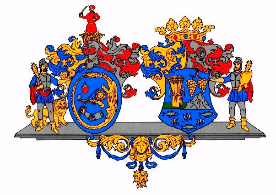 Hajdú-Bihar Vármegye ÖnkormányzatánakKözgyűléseKÖZGYŰLÉSI ELŐTERJESZTÉS3.Előterjesztő:Pajna Zoltán, a Közgyűlés elnökeTárgy:Hajdú-Bihar Vármegye Önkormányzata Közgyűlése és Szervei Szervezeti és Működési Szabályzatáról szóló önkormányzati rendelet elfogadásaKészítette:Dr. Dobi CsabaVéleményező bizottságok:a közgyűlés bizottságaiTársadalmi hatás: A Hajdú-Bihar Megyei Önkormányzat Közgyűlése és Szervei Szervezeti és Működési Szabályzatáról szóló 
1/2015. (II. 2.) önkormányzati rendelet 
23. § (2) bekezdés c) pontja alapján a rendelet-tervezetet nem kell társadalmi egyeztetésre bocsátani.Gazdasági hatás:Nem releváns. Költségvetési hatás:Nem releváns.Környezeti, egészségi következmény:Nem releváns.Adminisztratív terheket befolyásoló hatás:A tervezetnek nincs lényegi adminisztratív befolyásoló hatása, az ehhez szükséges feltételek adottak.Egyéb hatás:Nem releváns.Megalkotás szükségessége:Az Alaptörvény és az Mötv. 2023. január 1. napjától hatályos rendelkezéseinek történő megfelelés, illetőleg a jelenleg hatályos SZMSZ legutóbbi felülvizsgálata óta bekövetkezett egyéb jogszabálymódosítások átvezetése az átruházott hatáskörökön.Megalkotás elmaradása esetén várható következmény:A törvényességi felügyeletet gyakorló kormányhivatal törvényességi felügyeleti eljárást kezdeményezhet. Alkalmazásához szükséges feltétel:személyi: 		biztosítottszervezeti:	biztosítotttárgyi: 		biztosítottpénzügyi:		biztosítottDr. Dobi Csaba Pajna Zoltán jegyzőa vármegyei közgyűlés elnökeABC1.A feladat megnevezéseA feladat vállalásának lehetőségét biztosító jogszabályokA feladat gyakorlója2.Jelképek megalkotása, vármegyei kitüntetések alapítása és adományozásaMagyarország Alaptörvénye 32. cikk (1) bekezdés d) és i) pontvármegyei közgyűlésvármegyei közgyűlés elnöke3.Csatlakozás területi és országos érdekképviseleti szervekhez, együttműködés külföldi önkormányzatokkal:Megyei Önkormányzatok Országos SzövetségeLublini vajdaság St. Gallen kantonEure et Loir megyeBihor megyeVoralberg tartományToyama megyeHargita megyeKelet-Kazahsztán régióKolozs megyePhu Yen Tartomány (Vietnám)Szamarkand Régió (Üzbegisztán)Magyarország Alaptörvénye 32. cikk (1) bekezdés k) pontvármegyei közgyűlésvármegyei közgyűlés elnöke4.Közművelődési, tudományos, művészeti tevékenység támogatása, művészi alkotó munka feltételeinek javítása és a művészeti értékek létrehozásának, megőrzésének segítésea Vármegye Napja alkalmából lebonyolított rendezvényekbizottsági keret terhére, valamint a kiemelt vármegyei kulturális, közművelődési és sportfeladatokra elkülönített keret terhére támogatás nyújtása1991. évi XX. törvény 121. §vármegyei közgyűlésvármegyei közgyűlés elnöketéma szerint érintett bizottság5.Segítségnyújtás a nemzetiségek jogainak érvényesítéséhez, tevékenységük támogatása.Mötv. 10. § (2) bekezdése vármegyei közgyűlésvármegyei közgyűlés elnöke6.Ifjúsági közösségek tevékenységének támogatásaplatform táborok, ifjúsági csereprogramok szervezésebizottsági keret terhére támogatás nyújtásaMötv. 10. § (2) bekezdése vármegyei közgyűléstéma szerint érintett bizottság7.Az ifjúság tanulmányainak, az erkölcsi, fizikai nevelésben, a személyiség formálásában jelentős szerepet betöltő sport- és szabadidős tevékenység támogatásasportösztöndíj adományozásaösztöndíj biztosításaaz év legeredményesebb sportolója elismerés adományozásabizottsági keret terhére támogatás nyújtása.Mötv. 10. § (2) bekezdése vármegyei közgyűlésvármegyei közgyűlés elnöketéma szerint érintett bizottság8.A vármegyében működő társadalmi és civil szervezetekkel való együttműködés, működési feltételeik biztosításának segítésebizottsági keret terhére támogatás nyújtásaMötv. 10. § (2) bekezdése vármegyei közgyűléstéma szerint érintett bizottság9.Nemzetközi és regionális kapcsolatok alakításaHajdú-Bihar – Bihor Eurorégió működtetésebizottsági keret terhére támogatás nyújtásaMötv. 10. § (2) bekezdése vármegyei közgyűléstéma szerint érintett bizottság10.Integrált környezetgazdálkodás támogatásatermészeti, kulturális és épített örökségvédelmi beavatkozások támogatása, koordinálásaterületi energetika hálózatai kialakításának támogatásabizottsági keret terhére támogatás nyújtásaMötv. 10. § (2) bekezdésevármegyei közgyűlésvármegyei közgyűlés elnöketéma szerint érintett bizottság11.Vármegyei értéktár létrehozása,vármegyei értéktár bizottság, valamint a Hajdú-Bihari Termékdíj működtetése.2012. évi XXX. törvény 4. § (2) bekezdésevármegyei közgyűlésvármegyei közgyűlés elnökeBernáth Bálint a Hajdú-Bihar Vármegye Cigány Területi Nemzetiségi Önkormányzata Közgyűlésének elnökePajna Zoltán a Hajdú-Bihar Vármegye Önkormányzata Közgyűlésének elnökeBartha Lászlóné a Hajdú-Bihar Vármegye Román Területi Nemzetiségi Önkormányzata Közgyűlésének elnökePajna Zoltán a Hajdú-Bihar Vármegye Önkormányzata Közgyűlésének elnöke